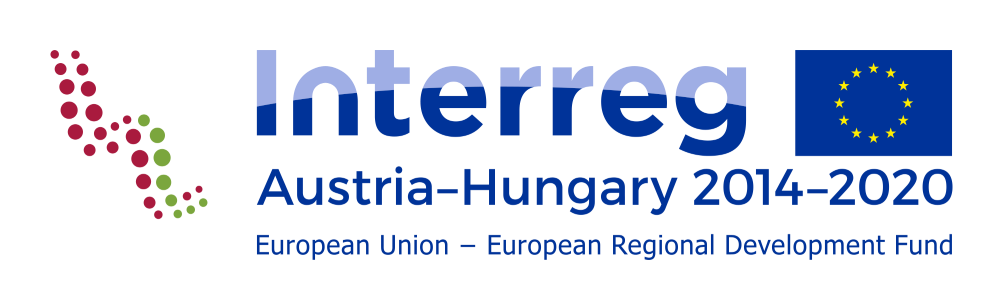 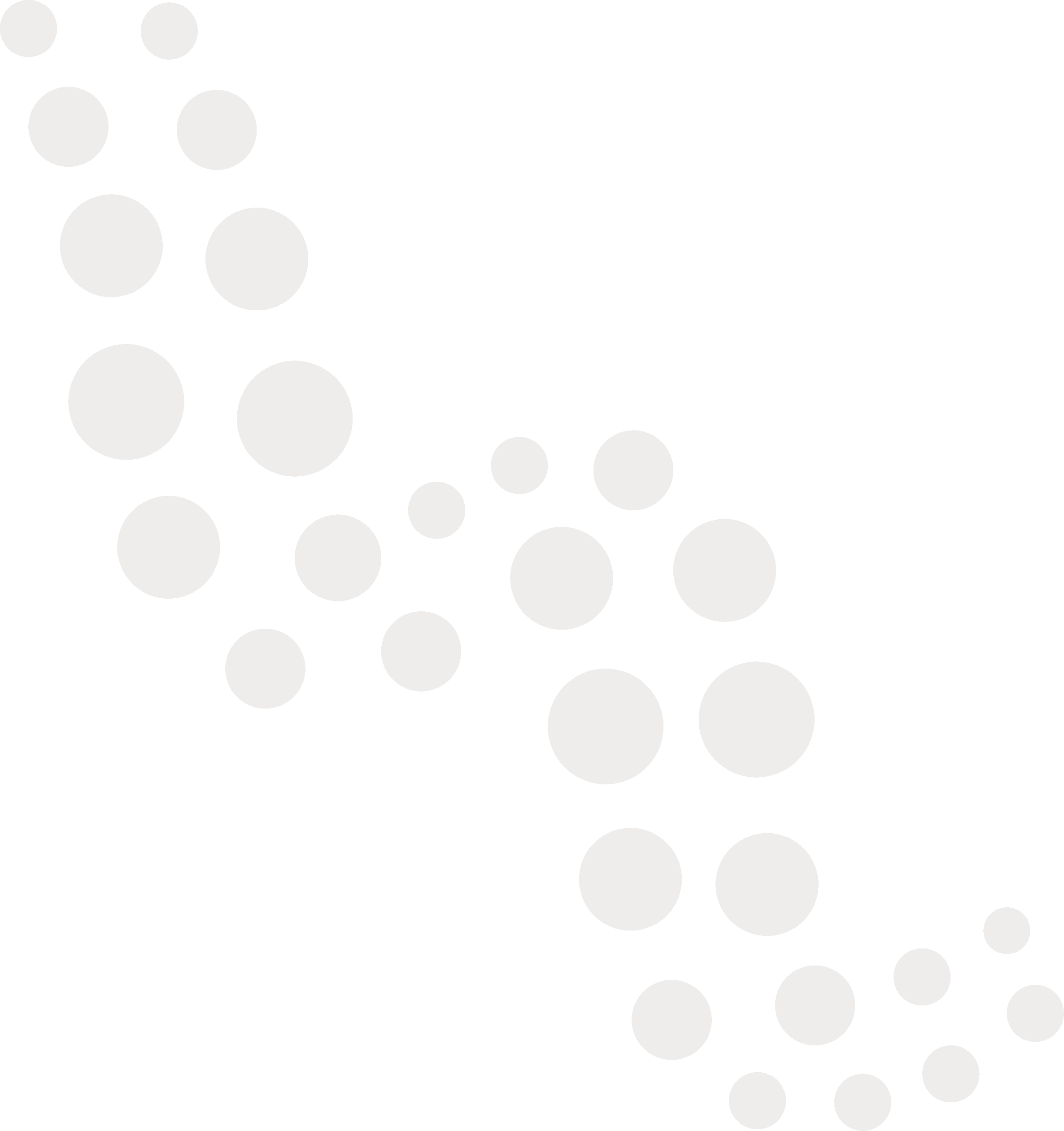 2016. május	A rész – Projekt áttekintés A.1 A projekt alapadatai A.2 ProjektösszefoglalóA.3 A projekt költségvetésének összefoglalása  B rész – Projektpartnerek Ld. B.1C rész – A projekt bemutatásaC.1 A projekt relevanciája C.2 A projekt célrendszere C.2.1 A projekt céljai, elvárt eredmények és fő kimenetekC.2.2 Célcsoportok C.2.3 A projekt fő kimeneteinek és eredményeinek tartósságaC.2.4 A projekt fő kimeneteinek és eredményeinek átadhatóságaC.3 A projekt kontextusa C.4 Horizontális elvekC.5 Munkacsomagonkénti munkaterv Előkészítés Menedzsment KommunikációBeruházások OPCIONÁLISMegvalósítás C 5.1. Jelentéstételi időszakokC.6 A programterületen kívüli tevékenységekC.7 Indikatív időterv D rész – A projekt költségvetése   See excel tablesE rész – MellékletekKérjük, sorolja fel az összes, a pályázathoz csatolt mellékletet.AlprogramAlprogramDDPrioritásPrioritásDDProgramspecifikus célkitűzésProgramspecifikus célkitűzésDDProjekt rövid címeProjekt rövid címeTIF –S Projekt címeProjekt címeTIF-SProjektazonosítóProjektazonosítóAGL Vezető partner neve eredeti nyelvenVezető partner neve eredeti nyelvenL Vezető partner neve angolulVezető partner neve angolulL Projekt időtartama (hónap)(automatically calculated – in months)Kezdő dátumCalendar selection DD.MM.YYYYProjekt időtartama (hónap)(automatically calculated – in months)Záró dátumCalendar selection DD.MM.YYYYKérjük, adjon rövid áttekintést a projektről, és mutassa bea programterületen jelen levő közös problémát, melyet a projekt során határon átnyúló módon kezelnek;a projekt átfogó célját és a változást, melyet a projekttel el szeretnének érni;a projekt fő kimeneteit, valamint, hogy kinek származik ebből előnye;a tervezett módszert és a határon átnyúló megközelítés szükségességét;a projekt újdonságértékű/ innovatív elemeitTIF – M MLCPartnerPartnerPartnerProgram társfinanszírozásProgram társfinanszírozásProgram társfinanszírozásPénzügyi hozzájárulásPénzügyi hozzájárulásPénzügyi hozzájárulásPénzügyi hozzájárulásPénzügyi hozzájárulásTELJES ELSZÁMOLHATÓ KÖLTSÉGVETÉSPartner státuszaPartner sorszámaPartner rövidítéseTagállamERFAERFA társfinanszírozási hányad (%)ÖSSZES ERFA %-aKözpénz hozzájárulásKözpénz hozzájárulásKözpénz hozzájárulásPrivát hozzájárulásÖSSZESpénzügyi hozzájárulásTELJES ELSZÁMOLHATÓ KÖLTSÉGVETÉSPartner státuszaPartner sorszámaPartner rövidítéseTagállamERFAERFA társfinanszírozási hányad (%)ÖSSZES ERFA %-aAutomatikus (nemzeti)Más közpénzKözpénz összesenPrivát hozzájárulásÖSSZESpénzügyi hozzájárulásTELJES ELSZÁMOLHATÓ KÖLTSÉGVETÉSPartner státuszaPP1pre-filled from PART Bautomatically calculatedActive/not activePP2pre-filled from PART Bautomatically calculatedPPnpre-filled from PART Bautomatically calculatedProgramterületen kívüli Partnerek összesenProgramterületen kívüli Partnerek összesenProgramterületen kívüli Partnerek összesenmay be limited to 20% (30%)ÖsszesenÖsszesenÖsszesen100%B.1  Projektpartner PP azonosítóB.1  Projektpartner PP azonosítóB.1  Projektpartner PP azonosítóB.1  Projektpartner PP azonosítóB.1  Projektpartner PP azonosítóA partner szerepeDD DD DD Active or NotA szervezet neve eredeti nyelvenTIF- STIF- STIF- STIF- SA szervezet neve angolulTIF - STIF - STIF - STIF - SA szervezet nevének rövidítéseTIF - S TIF - S TIF - S TIF - S Igazgatóság / osztály / egység TIF - S MLC TIF - S MLC TIF - S MLC TIF - S MLC Tagállam (NUTS 0)NUTS 0 NUTS 0 NUTS 0 NUTS 0 Régió (NUTS 2)NUTS 2 NUTS 2 NUTS 2 NUTS 2 Kistérség (NUTS 3)NUTS 3 NUTS 3 NUTS 3 NUTS 3 Címpostcode, town, street, building number, door number  TIF-Spostcode, town, street, building number, door number  TIF-Spostcode, town, street, building number, door number  TIF-Spostcode, town, street, building number, door number  TIF-SWeboldalTIF-STIF-STIF-STIF-STársult partner, a programterületen kívüli székhellyel, de programterületre vonatkozó hatáskörrel, kompetenciávalYes / No  Yes / No  Yes / No  Yes / No  UID / adószám (amennyiben releváns)TIF-STIF-STIF-STIF-SMás nemzeti azonosító (amennyiben UID/ adószám nem áll rendelkezésre) TIF-SAzonosító típusa (pl. cégbejegyzési szám, egyesületi azonosító, stb.) TIF-SAzonosító típusa (pl. cégbejegyzési szám, egyesületi azonosító, stb.) TIF-SAzonosító típusa (pl. cégbejegyzési szám, egyesületi azonosító, stb.) TIF-SPartner típusaDD DD DD DD Amennyiben az „egyéb” lehetőséget választotta, kérjük, mutassa be!TIF - S MLCTIF - S MLCTIF - S MLCTIF - S MLCTársfinanszírozás forrása DDDDDDDDTársfinanszírozási hányad %-ban Automatically entered (from the budget section)Automatically entered (from the budget section)Automatically entered (from the budget section)Automatically entered (from the budget section)Aláírásra jogosult képviselőName Name Name Name E-Mail-AdresseE-Mail-AdresseE-Mail-AdresseE-Mail-AdresseTelefonTelefonTelefonTelefonKapcsolattartóName Name Name Name E-Mail-AdresseE-Mail-AdresseE-Mail-AdresseE-Mail-AdresseTelefonTelefonTelefonTelefonA finanszírozás jogi státuszaDD közpénz/privát finanszírozásDD közpénz/privát finanszírozásDD közpénz/privát finanszírozásDD közpénz/privát finanszírozásJogosult a szervezet ÁFA visszaigénylésre a projektben tervezett tevékenységek vonatkozásában?DD nem/igen/részbenDD nem/igen/részbenamennyiben részben, kérjük magyarázzaamennyiben részben, kérjük magyarázzaMelyek a szervezet projekthez kapcsolódó szakirányú kompetenciái és tapasztalatai?TIF – MLCTIF – MLCTIF – MLCTIF – MLCMelyek a projektben való részvétel alapján várható előnyök a szervezet számára?TIF – MLCTIF – MLCTIF – MLCTIF – MLCAmennyiben releváns, mutassa be a szervezet EU projektek megvalósításában, ill. menedzsmentjében szerzett tapasztalatát.TIF - MLCTIF - MLCTIF - MLCTIF - MLCB.2 Projektpartner B.3 Stratégiai Projektpartner B.3 Stratégiai Projektpartner Stratégiai partner azonosítója Automatically filled inA szervezet neve eredeti nyelvenA szervezet neve angolulpreferably using the official translation Tagállam (NUTS 0)NUTS 0 Régió (NUTS 2)NUTS 2 Kistérség (NUTS 3)NUTS 3 Címpostcode, town, street, building number, door number  TIF-SAláírásra jogosult képviselőname e-mail addresstelephoneKapcsolattartóname e-mail addresstelephoneA partner szerepe a projektbenHozzáadott érték a projekt számáraMely projektpartnerhez kapcsolódik a stratégiai partner?DDC.1.1 A programterület mely közös problémáit célozza meg a projekt?Kérjük, mutassa be a projekt programterületre vonatkozó relevanciáját a határon átnyúló közös kihívások/lehetőségek szempontjából.TIF –L MLCC.1.2 Hogyan kívánja a projekt a közös problémákat megközelíteni és/vagy a közös lehetőségeket hasznosítani? Mi az új ebben a megközelítésben?Kérjük, mutassa be azokat az új megoldásokat, melyeket a projekt során alakítanak ki és/vagy a meglevő megoldásokat, melyeket a projekt keretén belül alkalmazni kívánnak. Mennyiben mutat túl a választott módszer az érintett szektor / a programterület / az érintett tagország meglevő gyakorlatán?TIF –L MLCC.1.3 Miért szükséges a határon átnyúló együttműködés a projekt céljainak eléréséhez?Kérjük, mutassa be, miért nem, vagy miért csak kevésbé hatékonyan lehet a projekt céljait tisztán hazai/regionális/helyi eszközökkel elérni. Milyen előnyei származnak a projektpartnereknek, a célcsoportoknak, ill. a programterületnek a határon átnyúló megközelítésből?TIF-L MLCC.1.4 Kérjük, válassza ki, mely együttműködési kritériumok teljesülnek a projektben és mutassa be, milyen módon.C.1.4 Kérjük, válassza ki, mely együttműködési kritériumok teljesülnek a projektben és mutassa be, milyen módon.C.1.4 Kérjük, válassza ki, mely együttműködési kritériumok teljesülnek a projektben és mutassa be, milyen módon.Együttműködési kritériumokEgyüttműködési kritériumokLeírásKözös fejlesztéscomment fields TIF –M MLCKözös megvalósításcomment fields TIF –M MLCKözös személyzetcomment fields TIF –M MLCKözös finanszírozáscomment fields TIF –M MLCProgramspecifikus célProgramspecifikus célProgramspecifikus célL (from section A.1)A projekt átfogó céljaA projekt átfogó céljaA projekt átfogó céljaA projekt átfogó céljaMi a projekt átfogó célja és az hogyan járul hozzá a programspecifikus cél teljesüléséhez?Mi a projekt átfogó célja és az hogyan járul hozzá a programspecifikus cél teljesüléséhez?Mi a projekt átfogó célja és az hogyan járul hozzá a programspecifikus cél teljesüléséhez?Mi a projekt átfogó célja és az hogyan járul hozzá a programspecifikus cél teljesüléséhez?TIF-M MLCTIF-M MLCTIF-M MLCTIF-M MLCProgramspecifikus eredményProgramspecifikus eredményProgramspecifikus eredményProgramspecifikus eredményVálassza ki, elsősorban a program mely eredményindikátorához járul hozzá a projekt?Válassza ki, elsősorban a program mely eredményindikátorához járul hozzá a projekt?Válassza ki, elsősorban a program mely eredményindikátorához járul hozzá a projekt?Válassza ki, elsősorban a program mely eredményindikátorához járul hozzá a projekt?DD DD DD DD A projekt fő eredményeiA projekt fő eredményeiA projekt fő eredményeiA projekt fő eredményeiNevezze meg a projekt legfontosabb elvárt eredményeit. Mutassa be, hogyan járulnak hozzá ezek az eredmények a program eredményindikátorának teljesítéséhez.Nevezze meg a projekt legfontosabb elvárt eredményeit. Mutassa be, hogyan járulnak hozzá ezek az eredmények a program eredményindikátorának teljesítéséhez.Nevezze meg a projekt legfontosabb elvárt eredményeit. Mutassa be, hogyan járulnak hozzá ezek az eredmények a program eredményindikátorának teljesítéséhez.Nevezze meg a projekt legfontosabb elvárt eredményeit. Mutassa be, hogyan járulnak hozzá ezek az eredmények a program eredményindikátorának teljesítéséhez.TIF-M MLCTIF-M MLCTIF-M MLCTIF-M MLCProjektspecifikus célokProjektspecifikus célokProjektspecifikus célokProjektspecifikus célokMelyek azok a specifikus célok (legfeljebb 3), melyeket a projekttel el szeretnének érni?Melyek azok a specifikus célok (legfeljebb 3), melyeket a projekttel el szeretnének érni?Melyek azok a specifikus célok (legfeljebb 3), melyeket a projekttel el szeretnének érni?Melyek azok a specifikus célok (legfeljebb 3), melyeket a projekttel el szeretnének érni?Projektcél megnevezéseA projekt specifikus céljának rövid magyarázataA projekt specifikus céljának rövid magyarázataA projekt specifikus céljának rövid magyarázataTIF-S MLCTIF-M MLCTIF-M MLCTIF-M MLCTIF-S MLCTIF-M MLCTIF-M MLCTIF-M MLCTIF-S MLCTIF-M MLCTIF-M MLCTIF-M MLCA projekt fő kimenetei Automatically filled in from work packagesA projekt fő kimenetei Automatically filled in from work packagesA projekt fő kimenetei Automatically filled in from work packagesA projekt fő kimenetei Automatically filled in from work packagesA projekt fő kimenetei Automatically filled in from work packagesA projekt fő kimenetei Automatically filled in from work packagesA munkatervben meghatározott kimenetek áttekintése (automatikusan kitöltve).A munkatervben meghatározott kimenetek áttekintése (automatikusan kitöltve).A munkatervben meghatározott kimenetek áttekintése (automatikusan kitöltve).A munkatervben meghatározott kimenetek áttekintése (automatikusan kitöltve).A munkatervben meghatározott kimenetek áttekintése (automatikusan kitöltve).A munkatervben meghatározott kimenetek áttekintése (automatikusan kitöltve).A program kimeneti indikátoraiA program kimeneti indikátorára vonatkozó célértékEgységA projekt fő kimenetéinek számszerűsítése (célérték)A projekt fő kimenetéinek sorszámaA projekt fő kimenetéinek megnevezéseProgramme output indicator 1(automatically inserted for the selected Programme SO)Automatically calculated from the aggregation of the provided quantificationAutomatically inserted from WPAutomatically inserted from WPAutomatically inserted from WPProgramme output indicator 1(automatically inserted for the selected Programme SO)Automatically calculated from the aggregation of the provided quantificationAutomatically inserted from WPAutomatically inserted from WPAutomatically inserted from WPProgramme output indicator 1(automatically inserted for the selected Programme SO)Automatically calculated from the aggregation of the provided quantificationAutomatically inserted from WPAutomatically inserted from WPAutomatically inserted from WPProgramme output indicator 2(automatically inserted for the selected Programme SO)Automatically calculated from the aggregation of the provided quantificationAutomatically inserted from WPAutomatically inserted from WPAutomatically inserted from WPProgramme output indicator 2(automatically inserted for the selected Programme SO)Automatically calculated from the aggregation of the provided quantificationAutomatically inserted from WPAutomatically inserted from WPAutomatically inserted from WPProgramme output indicator 2(automatically inserted for the selected Programme SO)Automatically calculated from the aggregation of the provided quantificationAutomatically inserted from WPAutomatically inserted from WPAutomatically inserted from WPOtherAutomatically calculated from the aggregation of the provided quantificationAutomatically inserted from WPAutomatically inserted from WPAutomatically inserted from WPOtherAutomatically calculated from the aggregation of the provided quantificationAutomatically inserted from WPAutomatically inserted from WPAutomatically inserted from WPOtherAutomatically calculated from the aggregation of the provided quantificationAutomatically inserted from WPAutomatically inserted from WPAutomatically inserted from WPCélcsoportok (a munkatervből automatikusan átvéve)Kérjük, határozza meg pontosabban a célcsoportokat (pl. kétnyelvű általános iskolák, környezetvédelmi szakértők, stb.).CélértékKérjük, becsülje meg az elért célcsoport hozzávetőleges nagyságát.1- n célcsoportTIF-S MLCInteger number1- n célcsoportTIF-S MLCInteger number1- n célcsoportTIF-S MLCInteger numberHogyan biztosítható, hogy a projekt fő kimenetei és eredményei a projekt időtartamán túl is tartós hatást gyakorolnak?Kérjük, mutassa be azokat a konkrét intézkedéseket, (pl. intézményi struktúrákat, pénzügyi forrásokat, stb.) melyeket a projektmegvalósítás során és azt követően ennek érdekében fel kívánnak használni. Amennyiben releváns, kérjük, mutassa be ki lesz a fő kimenetek, ill. eredmények tulajdonosa és/vagy működtetésének felelőse.TIF –L MLCMilyen mértékben biztosított a projekt fő kimeneteinek és eredményeinek alkalmazhatósága illetve átadhatósága más, a jelen partnerségen kívüli szervezetek/régiók/tagországok számára?TIF –L MLCC.3.1 Mennyiben járul hozzá a projekt a tágabb stratégiák és szakpolitikai célkitűzések teljesüléséhez?Kérjük, mutassa be a projekt hozzájárulását a releváns stratégiákhoz és szakpolitikai célkitűzésekhez; különös tekintettel azokra, melyek a projektet, illetve a programterületet érintik.TIF –L MLCKérjük, adja meg, hozzájárul-e a projekt valamely makroregionális stratégiához. Amennyiben igen, hogyan?Kérjük, adja meg, hozzájárul-e a projekt valamely makroregionális stratégiához. Amennyiben igen, hogyan?Kérjük, adja meg, hozzájárul-e a projekt valamely makroregionális stratégiához. Amennyiben igen, hogyan?Duna Stratégia (pre-defined DD list) TIF-M MLCC.3.2 Milyen szinergiák mutathatók ki más projektekkel vagy kezdeményezésekkel (futó vagy lezárt, EU vagy más)?TIF –L MLCC.3.3 Milyen mértékben épít a projekt már meglevő tudásra?Kérjük, mutassa be azokat a tapasztalatokat, amelyekre a projekt épít, illetve egyéb rendelkezésre álló tudást, melyet a projekt hasznosít.TIF –L MLCKérjük, mutassa be, hogyan járul hozzá a projekt a horizontális elvek teljesítéséhez.Kérjük, mutassa be, hogyan járul hozzá a projekt a horizontális elvek teljesítéséhez.Kérjük, mutassa be, hogyan járul hozzá a projekt a horizontális elvek teljesítéséhez.Horizontális elvHozzájárulásLeírásFenntartható fejlődésDD Válasszon a következők közül: semleges, pozitív, negatív)TIF-M MLCEgyenlő bánásmód és diszkriminációmentességDD Válasszon a következők közül: semleges, pozitív, negatív)TIF-M MLCFérfiak és nők esélyegyenlőségeDD Válasszon a következők közül: semleges, pozitív, negatív)TIF-M MLCMcs. sorsz.Mcs. megnevezéseMcs. megnevezéseMcs. kezdeteMcs. kezdeteMCs. végeMcs. költségvetéseMcs. költségvetéseElőkészítés Projekt előkészítéseProjekt előkészítéseManually inserted from calendarManually inserted from calendarManually inserted from calendarTotal budgetAutomatically Inserted from budget tableTotal budgetAutomatically Inserted from budget tableRésztvevő partnerekRésztvevő partnerekRésztvevő partnerekRésztvevő partnerekRésztvevő partnerekRésztvevő partnerekRésztvevő partnerekRésztvevő partnerekPartner abbreviationAutomatically inserted from section BPartner abbreviationAutomatically inserted from section BPartner abbreviationAutomatically inserted from section BPartner abbreviationAutomatically inserted from section BPartner abbreviationAutomatically inserted from section BPartner abbreviationAutomatically inserted from section BPartner abbreviationAutomatically inserted from section BPartner abbreviationAutomatically inserted from section BPartner abbreviationAutomatically inserted from section BPartner abbreviationAutomatically inserted from section BPartner abbreviationAutomatically inserted from section BPartner abbreviationAutomatically inserted from section BPartner abbreviationAutomatically inserted from section BPartner abbreviationAutomatically inserted from section BPartner abbreviationAutomatically inserted from section BPartner abbreviationAutomatically inserted from section BPartner abbreviationAutomatically inserted from section BPartner abbreviationAutomatically inserted from section BPartner abbreviationAutomatically inserted from section BPartner abbreviationAutomatically inserted from section BA tevékenységek összefoglaló leírása és az egyes projektpartnerek hozzájárulása.A tevékenységek összefoglaló leírása és az egyes projektpartnerek hozzájárulása.A tevékenységek összefoglaló leírása és az egyes projektpartnerek hozzájárulása.A tevékenységek összefoglaló leírása és az egyes projektpartnerek hozzájárulása.A tevékenységek összefoglaló leírása és az egyes projektpartnerek hozzájárulása.A tevékenységek összefoglaló leírása és az egyes projektpartnerek hozzájárulása.A tevékenységek összefoglaló leírása és az egyes projektpartnerek hozzájárulása.A tevékenységek összefoglaló leírása és az egyes projektpartnerek hozzájárulása.TIF-M MLCTIF-M MLCTIF-M MLCTIF-M MLCTIF-M MLCTIF-M MLCTIF-M MLCTIF-M MLCMcs. sorsz.Mcs. megnevezéseMcs. megnevezéseMcs. kezdeteMcs. kezdeteMCs. végeMCs. végeMcs. költségvetése1ProjektmenedzsmentProjektmenedzsmentAutomatically inserted Automatically inserted Automatically inserted Automatically inserted Total budgetAutomatically Inserted Résztvevő partnerekRésztvevő partnerekRésztvevő partnerekRésztvevő partnerekRésztvevő partnerekRésztvevő partnerekRésztvevő partnerekRésztvevő partnerekFelelős partnerFelelős partnerFelelős partnerLead Partner automatically inserted Lead Partner automatically inserted Lead Partner automatically inserted Lead Partner automatically inserted Lead Partner automatically inserted Partner abbreviationAutomatically inserted from section BPartner abbreviationAutomatically inserted Partner abbreviationAutomatically inserted Partner abbreviationAutomatically inserted Partner abbreviationAutomatically inserted Partner abbreviationAutomatically inserted from section BPartner abbreviationAutomatically inserted Partner abbreviationAutomatically inserted Partner abbreviationAutomatically inserted Partner abbreviationAutomatically inserted Mutassa be, hogyan valósul meg a projekt stratégiai és operatív menedzsmentje, különös tekintettel a következőkre:a projekt napi irányításának és koordinációjának struktúrái, az ehhez kapcsolódó felelősségi körök és folyamatok;a partnerek közötti kommunikáció;jelentéstételi és értékelési folyamatok;jelezze, ha a projektmenedzsmentet ki szeretné szervezniMutassa be, hogyan valósul meg a projekt stratégiai és operatív menedzsmentje, különös tekintettel a következőkre:a projekt napi irányításának és koordinációjának struktúrái, az ehhez kapcsolódó felelősségi körök és folyamatok;a partnerek közötti kommunikáció;jelentéstételi és értékelési folyamatok;jelezze, ha a projektmenedzsmentet ki szeretné szervezniMutassa be, hogyan valósul meg a projekt stratégiai és operatív menedzsmentje, különös tekintettel a következőkre:a projekt napi irányításának és koordinációjának struktúrái, az ehhez kapcsolódó felelősségi körök és folyamatok;a partnerek közötti kommunikáció;jelentéstételi és értékelési folyamatok;jelezze, ha a projektmenedzsmentet ki szeretné szervezniMutassa be, hogyan valósul meg a projekt stratégiai és operatív menedzsmentje, különös tekintettel a következőkre:a projekt napi irányításának és koordinációjának struktúrái, az ehhez kapcsolódó felelősségi körök és folyamatok;a partnerek közötti kommunikáció;jelentéstételi és értékelési folyamatok;jelezze, ha a projektmenedzsmentet ki szeretné szervezniMutassa be, hogyan valósul meg a projekt stratégiai és operatív menedzsmentje, különös tekintettel a következőkre:a projekt napi irányításának és koordinációjának struktúrái, az ehhez kapcsolódó felelősségi körök és folyamatok;a partnerek közötti kommunikáció;jelentéstételi és értékelési folyamatok;jelezze, ha a projektmenedzsmentet ki szeretné szervezniMutassa be, hogyan valósul meg a projekt stratégiai és operatív menedzsmentje, különös tekintettel a következőkre:a projekt napi irányításának és koordinációjának struktúrái, az ehhez kapcsolódó felelősségi körök és folyamatok;a partnerek közötti kommunikáció;jelentéstételi és értékelési folyamatok;jelezze, ha a projektmenedzsmentet ki szeretné szervezniMutassa be, hogyan valósul meg a projekt stratégiai és operatív menedzsmentje, különös tekintettel a következőkre:a projekt napi irányításának és koordinációjának struktúrái, az ehhez kapcsolódó felelősségi körök és folyamatok;a partnerek közötti kommunikáció;jelentéstételi és értékelési folyamatok;jelezze, ha a projektmenedzsmentet ki szeretné szervezniMutassa be, hogyan valósul meg a projekt stratégiai és operatív menedzsmentje, különös tekintettel a következőkre:a projekt napi irányításának és koordinációjának struktúrái, az ehhez kapcsolódó felelősségi körök és folyamatok;a partnerek közötti kommunikáció;jelentéstételi és értékelési folyamatok;jelezze, ha a projektmenedzsmentet ki szeretné szervezniTIF- M MLCTIF- M MLCTIF- M MLCTIF- M MLCTIF- M MLCTIF- M MLCTIF- M MLCTIF- M MLCKérjük, mutassa be a munkacsomag keretében megvalósítandó tevékenységeket és azok közvetlen kimeneteit.Kérjük, mutassa be a munkacsomag keretében megvalósítandó tevékenységeket és azok közvetlen kimeneteit.Kérjük, mutassa be a munkacsomag keretében megvalósítandó tevékenységeket és azok közvetlen kimeneteit.Kérjük, mutassa be a munkacsomag keretében megvalósítandó tevékenységeket és azok közvetlen kimeneteit.Kérjük, mutassa be a munkacsomag keretében megvalósítandó tevékenységeket és azok közvetlen kimeneteit.Kérjük, mutassa be a munkacsomag keretében megvalósítandó tevékenységeket és azok közvetlen kimeneteit.Kérjük, mutassa be a munkacsomag keretében megvalósítandó tevékenységeket és azok közvetlen kimeneteit.Kérjük, mutassa be a munkacsomag keretében megvalósítandó tevékenységeket és azok közvetlen kimeneteit.1.1 Tevékenység1.1 TevékenységA tevékenység címeTIF - S MLCA tevékenység címeTIF - S MLCKezdő dátumManually inserted from calendarKezdő dátumManually inserted from calendarZáró dátumManually inserted from calendarZáró dátumManually inserted from calendarTIF-M MLC A tevékenység bemutatásaTIF-M MLC A tevékenység bemutatásaTIF-M MLC A tevékenység bemutatásaTIF-M MLC A tevékenység bemutatásaTIF-M MLC A tevékenység bemutatásaTIF-M MLC A tevékenység bemutatásaTIF-M MLC A tevékenység bemutatásaTIF-M MLC A tevékenység bemutatása1.1.1 (continuous, automatic number)1.1.1 (continuous, automatic number)A kimenet megnevezéseTIF - S MLCA kimenet megnevezéseTIF - S MLCA kimenet leírásaTIF - S MLCA kimenet leírásaTIF - S MLCCélértékCélérték1.1.2 (continuous, automatic number)1.1.2 (continuous, automatic number)A kimenet megnevezéseTIF - S MLCA kimenet megnevezéseTIF - S MLCA kimenet leírásaTIF - S MLCA kimenet leírásaTIF - S MLCCélértékCélérték1.2 tevékenység1.2 tevékenységA tevékenység címeTIF - S MLCA tevékenység címeTIF - S MLCKezdő dátumManually inserted from calendarKezdő dátumManually inserted from calendarZáró dátumManually inserted from calendarZáró dátumManually inserted from calendarTIF-M MLC A tevékenység bemutatásaTIF-M MLC A tevékenység bemutatásaTIF-M MLC A tevékenység bemutatásaTIF-M MLC A tevékenység bemutatásaTIF-M MLC A tevékenység bemutatásaTIF-M MLC A tevékenység bemutatásaTIF-M MLC A tevékenység bemutatásaTIF-M MLC A tevékenység bemutatása1.2.1 (continuous, automatic number)1.2.1 (continuous, automatic number)A kimenet megnevezéseTIF - S MLCA kimenet megnevezéseTIF - S MLCA kimenet leírásaTIF - S MLCA kimenet leírásaTIF - S MLCCélértékCélérték1.2.2 (continuous, automatic number)1.2.2 (continuous, automatic number)A kimenet megnevezéseTIF - S MLCA kimenet megnevezéseTIF - S MLCA kimenet leírásaTIF - S MLCA kimenet leírásaTIF - S MLCCélértékCélértékMcs. sorsz.Mcs. megnevezéseMcs. megnevezéseMcs. megnevezéseMcs. megnevezéseMcs. megnevezéseMcs. megnevezéseMcs. kezdeteMcs. kezdeteMCs. végeMCs. végeMcs. ktg-eMcs. ktg-e(utolsó mcs.)Kommunikációs tevékenységekKommunikációs tevékenységekKommunikációs tevékenységekKommunikációs tevékenységekKommunikációs tevékenységekKommunikációs tevékenységekAutomatically inserted Automatically inserted Automatically inserted Automatically inserted Total budgetAutomatically inserted Total budgetAutomatically inserted Résztvevő partnerekRésztvevő partnerekRésztvevő partnerekRésztvevő partnerekRésztvevő partnerekRésztvevő partnerekRésztvevő partnerekRésztvevő partnerekRésztvevő partnerekRésztvevő partnerekRésztvevő partnerekRésztvevő partnerekRésztvevő partnerekFelelős partnerFelelős partnerFelelős partnerFelelős partnerDDDDDDDDDDDDDDDDDDPartner abbreviationAutomatically inserted from section BPartner abbreviationAutomatically inserted from section BPartner abbreviationAutomatically inserted from section BPartner abbreviationAutomatically inserted from section BPartner abbreviationAutomatically inserted from section BPartner abbreviationAutomatically inserted from section BPartner abbreviationAutomatically inserted from section BPartner abbreviationAutomatically inserted from section BPartner abbreviationAutomatically inserted from section BPartner abbreviationAutomatically inserted from section BPartner abbreviationAutomatically inserted from section BPartner abbreviationAutomatically inserted from section BPartner abbreviationAutomatically inserted from section BPartner abbreviationAutomatically inserted from section BPartner abbreviationAutomatically inserted from section BPartner abbreviationAutomatically inserted from section BPartner abbreviationAutomatically inserted from section BPartner abbreviationAutomatically inserted from section BPartner abbreviationAutomatically inserted from section BPartner abbreviationAutomatically inserted from section BPartner abbreviationAutomatically inserted from section BPartner abbreviationAutomatically inserted from section BPartner abbreviationAutomatically inserted from section BPartner abbreviationAutomatically inserted from section BPartner abbreviationAutomatically inserted from section BPartner abbreviationAutomatically inserted from section BPartner abbreviationAutomatically inserted from section BPartner abbreviationAutomatically inserted from section BPartner abbreviationAutomatically inserted from section BPartner abbreviationAutomatically inserted from section BPartner abbreviationAutomatically inserted from section BPartner abbreviationAutomatically inserted from section BPartner abbreviationAutomatically inserted from section BPartner abbreviationAutomatically inserted from section BPartner abbreviationAutomatically inserted from section BPartner abbreviationAutomatically inserted from section BPartner abbreviationAutomatically inserted from section BPartner abbreviationAutomatically inserted from section BPartner abbreviationAutomatically inserted from section BPartner abbreviationAutomatically inserted from section BKérjük, foglalja össze a munkacsomag tartalmát és céljait, valamint az egyes partnerek hozzájárulását.Kérjük, foglalja össze a munkacsomag tartalmát és céljait, valamint az egyes partnerek hozzájárulását.Kérjük, foglalja össze a munkacsomag tartalmát és céljait, valamint az egyes partnerek hozzájárulását.Kérjük, foglalja össze a munkacsomag tartalmát és céljait, valamint az egyes partnerek hozzájárulását.Kérjük, foglalja össze a munkacsomag tartalmát és céljait, valamint az egyes partnerek hozzájárulását.Kérjük, foglalja össze a munkacsomag tartalmát és céljait, valamint az egyes partnerek hozzájárulását.Kérjük, foglalja össze a munkacsomag tartalmát és céljait, valamint az egyes partnerek hozzájárulását.Kérjük, foglalja össze a munkacsomag tartalmát és céljait, valamint az egyes partnerek hozzájárulását.Kérjük, foglalja össze a munkacsomag tartalmát és céljait, valamint az egyes partnerek hozzájárulását.Kérjük, foglalja össze a munkacsomag tartalmát és céljait, valamint az egyes partnerek hozzájárulását.Kérjük, foglalja össze a munkacsomag tartalmát és céljait, valamint az egyes partnerek hozzájárulását.Kérjük, foglalja össze a munkacsomag tartalmát és céljait, valamint az egyes partnerek hozzájárulását.Kérjük, foglalja össze a munkacsomag tartalmát és céljait, valamint az egyes partnerek hozzájárulását.TIF-M MLCTIF-M MLCTIF-M MLCTIF-M MLCTIF-M MLCTIF-M MLCTIF-M MLCTIF-M MLCTIF-M MLCTIF-M MLCTIF-M MLCTIF-M MLCTIF-M MLCProjektspecifikus célokProjektspecifikus célokProjektspecifikus célokKommunikációs célokA projekt céljainak elérését mely kommunikációs támogatják?Projekt célonként 0-2 kommunikációs cél választhatóKommunikációs célokA projekt céljainak elérését mely kommunikációs támogatják?Projekt célonként 0-2 kommunikációs cél választhatóKommunikációs célokA projekt céljainak elérését mely kommunikációs támogatják?Projekt célonként 0-2 kommunikációs cél választhatóKommunikációs célokA projekt céljainak elérését mely kommunikációs támogatják?Projekt célonként 0-2 kommunikációs cél választhatóKommunikációs célokA projekt céljainak elérését mely kommunikációs támogatják?Projekt célonként 0-2 kommunikációs cél választhatóMódszerekMilyen módszerekkel kívánja a kommunikációs célokat elérni?MódszerekMilyen módszerekkel kívánja a kommunikációs célokat elérni?MódszerekMilyen módszerekkel kívánja a kommunikációs célokat elérni?MódszerekMilyen módszerekkel kívánja a kommunikációs célokat elérni?MódszerekMilyen módszerekkel kívánja a kommunikációs célokat elérni?1. projektcél1. projektcél1. projektcélDDElőre meghatározott kommunikációs célok:TudatformálásIsmeretbővítésHozzáállás formálásaViselkedés megváltoztatásaDDElőre meghatározott kommunikációs célok:TudatformálásIsmeretbővítésHozzáállás formálásaViselkedés megváltoztatásaDDElőre meghatározott kommunikációs célok:TudatformálásIsmeretbővítésHozzáállás formálásaViselkedés megváltoztatásaDDElőre meghatározott kommunikációs célok:TudatformálásIsmeretbővítésHozzáállás formálásaViselkedés megváltoztatásaDDElőre meghatározott kommunikációs célok:TudatformálásIsmeretbővítésHozzáállás formálásaViselkedés megváltoztatásaTIF-S MLCTIF-S MLCTIF-S MLCTIF-S MLCTIF-S MLC1. projektcél1. projektcél1. projektcélMS-DD MLCMS-DD MLCMS-DD MLCMS-DD MLCMS-DD MLCTIF-S MLCTIF-S MLCTIF-S MLCTIF-S MLCTIF-S MLC2. projektcél2. projektcél2. projektcélMS-DD MLCMS-DD MLCMS-DD MLCMS-DD MLCMS-DD MLCTIF-S MLCTIF-S MLCTIF-S MLCTIF-S MLCTIF-S MLC2. projektcél2. projektcél2. projektcélMS-DD MLCMS-DD MLCMS-DD MLCMS-DD MLCMS-DD MLCTIF-S MLCTIF-S MLCTIF-S MLCTIF-S MLCTIF-S MLC3. projektcél3. projektcél3. projektcélMS-DD MLCMS-DD MLCMS-DD MLCMS-DD MLCMS-DD MLCTIF-S MLCTIF-S MLCTIF-S MLCTIF-S MLCTIF-S MLC3. projektcél3. projektcél3. projektcélMS-DD MLCMS-DD MLCMS-DD MLCMS-DD MLCMS-DD MLCTIF-S MLCTIF-S MLCTIF-S MLCTIF-S MLCTIF-S MLCKérjük, mutassa be a munkacsomag keretében megvalósítandó tevékenységeket és azok közvetlen kimeneteit.Kérjük, mutassa be a munkacsomag keretében megvalósítandó tevékenységeket és azok közvetlen kimeneteit.Kérjük, mutassa be a munkacsomag keretében megvalósítandó tevékenységeket és azok közvetlen kimeneteit.Kérjük, mutassa be a munkacsomag keretében megvalósítandó tevékenységeket és azok közvetlen kimeneteit.Kérjük, mutassa be a munkacsomag keretében megvalósítandó tevékenységeket és azok közvetlen kimeneteit.Kérjük, mutassa be a munkacsomag keretében megvalósítandó tevékenységeket és azok közvetlen kimeneteit.Kérjük, mutassa be a munkacsomag keretében megvalósítandó tevékenységeket és azok közvetlen kimeneteit.Kérjük, mutassa be a munkacsomag keretében megvalósítandó tevékenységeket és azok közvetlen kimeneteit.Kérjük, mutassa be a munkacsomag keretében megvalósítandó tevékenységeket és azok közvetlen kimeneteit.Kérjük, mutassa be a munkacsomag keretében megvalósítandó tevékenységeket és azok közvetlen kimeneteit.Kérjük, mutassa be a munkacsomag keretében megvalósítandó tevékenységeket és azok közvetlen kimeneteit.Kérjük, mutassa be a munkacsomag keretében megvalósítandó tevékenységeket és azok közvetlen kimeneteit.Kérjük, mutassa be a munkacsomag keretében megvalósítandó tevékenységeket és azok közvetlen kimeneteit.X.1 TevékenységX.1 TevékenységA tevékenység címeDDElőre meghatározott elnevezések: Projektindító tevékenységek, beleértve a kommunikációs stratégiát és a weboldalt Publikáció(k) Nyilvános rendezvény(ek) Promóciós anyagDigitális tevékenységek, beleértve a közösségi médiát és multimédiátA tevékenység címeDDElőre meghatározott elnevezések: Projektindító tevékenységek, beleértve a kommunikációs stratégiát és a weboldalt Publikáció(k) Nyilvános rendezvény(ek) Promóciós anyagDigitális tevékenységek, beleértve a közösségi médiát és multimédiátA tevékenység címeDDElőre meghatározott elnevezések: Projektindító tevékenységek, beleértve a kommunikációs stratégiát és a weboldalt Publikáció(k) Nyilvános rendezvény(ek) Promóciós anyagDigitális tevékenységek, beleértve a közösségi médiát és multimédiátKezdő dátumManually inserted from calendarKezdő dátumManually inserted from calendarKezdő dátumManually inserted from calendarKezdő dátumManually inserted from calendarKezdő dátumManually inserted from calendarZáró dátumManually inserted from calendarZáró dátumManually inserted from calendarZáró dátumManually inserted from calendarTIF-M MLC  A tevékenység bemutatásaTIF-M MLC  A tevékenység bemutatásaTIF-M MLC  A tevékenység bemutatásaTIF-M MLC  A tevékenység bemutatásaTIF-M MLC  A tevékenység bemutatásaTIF-M MLC  A tevékenység bemutatásaTIF-M MLC  A tevékenység bemutatásaTIF-M MLC  A tevékenység bemutatásaTIF-M MLC  A tevékenység bemutatásaTIF-M MLC  A tevékenység bemutatásaTIF-M MLC  A tevékenység bemutatásaTIF-M MLC  A tevékenység bemutatásaTIF-M MLC  A tevékenység bemutatásaX.1.1 (continuous, automatic number)X.1.1 (continuous, automatic number)A kimenet megnevezéseTIF - S MLCA kimenet megnevezéseTIF - S MLCA kimenet megnevezéseTIF - S MLCA kimenet leírásaTIF - S MLCA kimenet leírásaTIF - S MLCA kimenet leírásaTIF - S MLCA kimenet leírásaTIF - S MLCA kimenet leírásaTIF - S MLCCélértékCélértékCélértékX.1.2 (continuous, automatic number)X.1.2 (continuous, automatic number)A kimenet megnevezéseTIF - S MLCA kimenet megnevezéseTIF - S MLCA kimenet megnevezéseTIF - S MLCA kimenet leírásaTIF - S MLCA kimenet leírásaTIF - S MLCA kimenet leírásaTIF - S MLCA kimenet leírásaTIF - S MLCA kimenet leírásaTIF - S MLCCélértékCélértékCélértékX.2 TevékenységX.2 TevékenységA tevékenység címeTIF - S MLCA tevékenység címeTIF - S MLCA tevékenység címeTIF - S MLCKezdő dátumManually inserted from calendarKezdő dátumManually inserted from calendarKezdő dátumManually inserted from calendarKezdő dátumManually inserted from calendarKezdő dátumManually inserted from calendarZáró dátumManually inserted from calendarZáró dátumManually inserted from calendarZáró dátumManually inserted from calendarTIF-M MLC  A tevékenység bemutatásaTIF-M MLC  A tevékenység bemutatásaTIF-M MLC  A tevékenység bemutatásaTIF-M MLC  A tevékenység bemutatásaTIF-M MLC  A tevékenység bemutatásaTIF-M MLC  A tevékenység bemutatásaTIF-M MLC  A tevékenység bemutatásaTIF-M MLC  A tevékenység bemutatásaTIF-M MLC  A tevékenység bemutatásaTIF-M MLC  A tevékenység bemutatásaTIF-M MLC  A tevékenység bemutatásaTIF-M MLC  A tevékenység bemutatásaTIF-M MLC  A tevékenység bemutatásaX.2.1 (continuous, automatic number)X.2.1 (continuous, automatic number)A kimenet megnevezéseTIF - S MLCA kimenet megnevezéseTIF - S MLCA kimenet megnevezéseTIF - S MLCA kimenet leírásaTIF - S MLCA kimenet leírásaTIF - S MLCA kimenet leírásaTIF - S MLCA kimenet leírásaTIF - S MLCA kimenet leírásaTIF - S MLCCélértékCélértékCélértékX.2.2 (continuous, automatic number)X.2.2 (continuous, automatic number)A kimenet megnevezéseTIF - S MLCA kimenet megnevezéseTIF - S MLCA kimenet megnevezéseTIF - S MLCA kimenet leírásaTIF - S MLCA kimenet leírásaTIF - S MLCA kimenet leírásaTIF - S MLCA kimenet leírásaTIF - S MLCA kimenet leírásaTIF - S MLCCélértékCélértékCélértékMcs. sorsz.Mcs. megnevezéseMcs. megnevezéseMcs. megnevezéseMcs. megnevezéseMcs. megnevezéseMcs. megnevezéseMcs. megnevezéseMcs. megnevezéseMcs. kezdeteMcs. kezdeteMcs. kezdeteMCs. végeMCs. végeMCs. végeMcs. ktg-eMcs. ktg-eMcs. ktg-eMcs. ktg-eMcs. ktg-eX - nTIF - S MLCTIF - S MLCTIF - S MLCTIF - S MLCTIF - S MLCTIF - S MLCTIF - S MLCTIF - S MLCAutomatically inserted Automatically inserted Automatically inserted Automatically inserted Automatically inserted Automatically inserted Total budgetAutomatically inserted Total budgetAutomatically inserted Total budgetAutomatically inserted Total budgetAutomatically inserted Total budgetAutomatically inserted Résztvevő partnerekRésztvevő partnerekRésztvevő partnerekRésztvevő partnerekRésztvevő partnerekRésztvevő partnerekRésztvevő partnerekRésztvevő partnerekRésztvevő partnerekRésztvevő partnerekRésztvevő partnerekRésztvevő partnerekRésztvevő partnerekRésztvevő partnerekRésztvevő partnerekRésztvevő partnerekRésztvevő partnerekRésztvevő partnerekRésztvevő partnerekRésztvevő partnerekFelelős partnerFelelős partnerFelelős partnerFelelős partnerFelelős partnerDDDDDDDDDDDDDDDDDDDDDDDDDDDDDDPartner abbreviationAutomatically inserted from section BPartner abbreviationAutomatically inserted from section BPartner abbreviationAutomatically inserted from section BPartner abbreviationAutomatically inserted from section BPartner abbreviationAutomatically inserted from section BPartner abbreviationAutomatically inserted from section BPartner abbreviationAutomatically inserted from section BPartner abbreviationAutomatically inserted from section BPartner abbreviationAutomatically inserted from section BPartner abbreviationAutomatically inserted from section BPartner abbreviationAutomatically inserted from section BPartner abbreviationAutomatically inserted from section BPartner abbreviationAutomatically inserted from section BPartner abbreviationAutomatically inserted from section BPartner abbreviationAutomatically inserted from section BPartner abbreviationAutomatically inserted from section BPartner abbreviationAutomatically inserted from section BPartner abbreviationAutomatically inserted from section BPartner abbreviationAutomatically inserted from section BPartner abbreviationAutomatically inserted from section BPartner abbreviationAutomatically inserted from section BPartner abbreviationAutomatically inserted from section BPartner abbreviationAutomatically inserted from section BPartner abbreviationAutomatically inserted from section BPartner abbreviationAutomatically inserted from section BPartner abbreviationAutomatically inserted from section BPartner abbreviationAutomatically inserted from section BPartner abbreviationAutomatically inserted from section BPartner abbreviationAutomatically inserted from section BPartner abbreviationAutomatically inserted from section BPartner abbreviationAutomatically inserted from section BPartner abbreviationAutomatically inserted from section BPartner abbreviationAutomatically inserted from section BPartner abbreviationAutomatically inserted from section BPartner abbreviationAutomatically inserted from section BPartner abbreviationAutomatically inserted from section BPartner abbreviationAutomatically inserted from section BPartner abbreviationAutomatically inserted from section BPartner abbreviationAutomatically inserted from section BPartner abbreviationAutomatically inserted from section BPartner abbreviationAutomatically inserted from section BPartner abbreviationAutomatically inserted from section BPartner abbreviationAutomatically inserted from section BPartner abbreviationAutomatically inserted from section BPartner abbreviationAutomatically inserted from section BPartner abbreviationAutomatically inserted from section BPartner abbreviationAutomatically inserted from section BPartner abbreviationAutomatically inserted from section BPartner abbreviationAutomatically inserted from section BPartner abbreviationAutomatically inserted from section BPartner abbreviationAutomatically inserted from section BPartner abbreviationAutomatically inserted from section BPartner abbreviationAutomatically inserted from section BPartner abbreviationAutomatically inserted from section BPartner abbreviationAutomatically inserted from section BPartner abbreviationAutomatically inserted from section BPartner abbreviationAutomatically inserted from section BPartner abbreviationAutomatically inserted from section BPartner abbreviationAutomatically inserted from section BPartner abbreviationAutomatically inserted from section BKérjük, foglalja össze a munkacsomag tartalmát és céljait, valamint az egyes partnerek hozzájárulását.A beruházás bemutatása, beleértve a műszaki specifikációkat, mennyiségi leírást.Kérjük, foglalja össze a munkacsomag tartalmát és céljait, valamint az egyes partnerek hozzájárulását.A beruházás bemutatása, beleértve a műszaki specifikációkat, mennyiségi leírást.Kérjük, foglalja össze a munkacsomag tartalmát és céljait, valamint az egyes partnerek hozzájárulását.A beruházás bemutatása, beleértve a műszaki specifikációkat, mennyiségi leírást.Kérjük, foglalja össze a munkacsomag tartalmát és céljait, valamint az egyes partnerek hozzájárulását.A beruházás bemutatása, beleértve a műszaki specifikációkat, mennyiségi leírást.Kérjük, foglalja össze a munkacsomag tartalmát és céljait, valamint az egyes partnerek hozzájárulását.A beruházás bemutatása, beleértve a műszaki specifikációkat, mennyiségi leírást.Kérjük, foglalja össze a munkacsomag tartalmát és céljait, valamint az egyes partnerek hozzájárulását.A beruházás bemutatása, beleértve a műszaki specifikációkat, mennyiségi leírást.Kérjük, foglalja össze a munkacsomag tartalmát és céljait, valamint az egyes partnerek hozzájárulását.A beruházás bemutatása, beleértve a műszaki specifikációkat, mennyiségi leírást.Kérjük, foglalja össze a munkacsomag tartalmát és céljait, valamint az egyes partnerek hozzájárulását.A beruházás bemutatása, beleértve a műszaki specifikációkat, mennyiségi leírást.Kérjük, foglalja össze a munkacsomag tartalmát és céljait, valamint az egyes partnerek hozzájárulását.A beruházás bemutatása, beleértve a műszaki specifikációkat, mennyiségi leírást.Kérjük, foglalja össze a munkacsomag tartalmát és céljait, valamint az egyes partnerek hozzájárulását.A beruházás bemutatása, beleértve a műszaki specifikációkat, mennyiségi leírást.Kérjük, foglalja össze a munkacsomag tartalmát és céljait, valamint az egyes partnerek hozzájárulását.A beruházás bemutatása, beleértve a műszaki specifikációkat, mennyiségi leírást.Kérjük, foglalja össze a munkacsomag tartalmát és céljait, valamint az egyes partnerek hozzájárulását.A beruházás bemutatása, beleértve a műszaki specifikációkat, mennyiségi leírást.Kérjük, foglalja össze a munkacsomag tartalmát és céljait, valamint az egyes partnerek hozzájárulását.A beruházás bemutatása, beleértve a műszaki specifikációkat, mennyiségi leírást.Kérjük, foglalja össze a munkacsomag tartalmát és céljait, valamint az egyes partnerek hozzájárulását.A beruházás bemutatása, beleértve a műszaki specifikációkat, mennyiségi leírást.Kérjük, foglalja össze a munkacsomag tartalmát és céljait, valamint az egyes partnerek hozzájárulását.A beruházás bemutatása, beleértve a műszaki specifikációkat, mennyiségi leírást.Kérjük, foglalja össze a munkacsomag tartalmát és céljait, valamint az egyes partnerek hozzájárulását.A beruházás bemutatása, beleértve a műszaki specifikációkat, mennyiségi leírást.Kérjük, foglalja össze a munkacsomag tartalmát és céljait, valamint az egyes partnerek hozzájárulását.A beruházás bemutatása, beleértve a műszaki specifikációkat, mennyiségi leírást.Kérjük, foglalja össze a munkacsomag tartalmát és céljait, valamint az egyes partnerek hozzájárulását.A beruházás bemutatása, beleértve a műszaki specifikációkat, mennyiségi leírást.Kérjük, foglalja össze a munkacsomag tartalmát és céljait, valamint az egyes partnerek hozzájárulását.A beruházás bemutatása, beleértve a műszaki specifikációkat, mennyiségi leírást.Kérjük, foglalja össze a munkacsomag tartalmát és céljait, valamint az egyes partnerek hozzájárulását.A beruházás bemutatása, beleértve a műszaki specifikációkat, mennyiségi leírást.TIF-M MLC TIF-M MLC TIF-M MLC TIF-M MLC TIF-M MLC TIF-M MLC TIF-M MLC TIF-M MLC TIF-M MLC TIF-M MLC TIF-M MLC TIF-M MLC TIF-M MLC TIF-M MLC TIF-M MLC TIF-M MLC TIF-M MLC TIF-M MLC TIF-M MLC TIF-M MLC IndoklásIndokolja meg, miért szükséges a beruházás a projekt céljainak és eredményeinek eléréséhez.Mutassa be a beruházás határon átnyúló jelentőségét.Sorolja fel, ki és milyen módon profitál a beruházásból (pl. projektpartnerek, régiók, végfelhasználók, stb.)Mintaberuházások esetében mutassa be:milyen problémát kíván a kezdeményezés megoldani,milyen új tudásra számítanak,mennyiben reprodukálható a beruházás ésa belőle származó tapasztalatok mennyiben hasznosíthatók a programterületen?IndoklásIndokolja meg, miért szükséges a beruházás a projekt céljainak és eredményeinek eléréséhez.Mutassa be a beruházás határon átnyúló jelentőségét.Sorolja fel, ki és milyen módon profitál a beruházásból (pl. projektpartnerek, régiók, végfelhasználók, stb.)Mintaberuházások esetében mutassa be:milyen problémát kíván a kezdeményezés megoldani,milyen új tudásra számítanak,mennyiben reprodukálható a beruházás ésa belőle származó tapasztalatok mennyiben hasznosíthatók a programterületen?IndoklásIndokolja meg, miért szükséges a beruházás a projekt céljainak és eredményeinek eléréséhez.Mutassa be a beruházás határon átnyúló jelentőségét.Sorolja fel, ki és milyen módon profitál a beruházásból (pl. projektpartnerek, régiók, végfelhasználók, stb.)Mintaberuházások esetében mutassa be:milyen problémát kíván a kezdeményezés megoldani,milyen új tudásra számítanak,mennyiben reprodukálható a beruházás ésa belőle származó tapasztalatok mennyiben hasznosíthatók a programterületen?IndoklásIndokolja meg, miért szükséges a beruházás a projekt céljainak és eredményeinek eléréséhez.Mutassa be a beruházás határon átnyúló jelentőségét.Sorolja fel, ki és milyen módon profitál a beruházásból (pl. projektpartnerek, régiók, végfelhasználók, stb.)Mintaberuházások esetében mutassa be:milyen problémát kíván a kezdeményezés megoldani,milyen új tudásra számítanak,mennyiben reprodukálható a beruházás ésa belőle származó tapasztalatok mennyiben hasznosíthatók a programterületen?IndoklásIndokolja meg, miért szükséges a beruházás a projekt céljainak és eredményeinek eléréséhez.Mutassa be a beruházás határon átnyúló jelentőségét.Sorolja fel, ki és milyen módon profitál a beruházásból (pl. projektpartnerek, régiók, végfelhasználók, stb.)Mintaberuházások esetében mutassa be:milyen problémát kíván a kezdeményezés megoldani,milyen új tudásra számítanak,mennyiben reprodukálható a beruházás ésa belőle származó tapasztalatok mennyiben hasznosíthatók a programterületen?IndoklásIndokolja meg, miért szükséges a beruházás a projekt céljainak és eredményeinek eléréséhez.Mutassa be a beruházás határon átnyúló jelentőségét.Sorolja fel, ki és milyen módon profitál a beruházásból (pl. projektpartnerek, régiók, végfelhasználók, stb.)Mintaberuházások esetében mutassa be:milyen problémát kíván a kezdeményezés megoldani,milyen új tudásra számítanak,mennyiben reprodukálható a beruházás ésa belőle származó tapasztalatok mennyiben hasznosíthatók a programterületen?IndoklásIndokolja meg, miért szükséges a beruházás a projekt céljainak és eredményeinek eléréséhez.Mutassa be a beruházás határon átnyúló jelentőségét.Sorolja fel, ki és milyen módon profitál a beruházásból (pl. projektpartnerek, régiók, végfelhasználók, stb.)Mintaberuházások esetében mutassa be:milyen problémát kíván a kezdeményezés megoldani,milyen új tudásra számítanak,mennyiben reprodukálható a beruházás ésa belőle származó tapasztalatok mennyiben hasznosíthatók a programterületen?IndoklásIndokolja meg, miért szükséges a beruházás a projekt céljainak és eredményeinek eléréséhez.Mutassa be a beruházás határon átnyúló jelentőségét.Sorolja fel, ki és milyen módon profitál a beruházásból (pl. projektpartnerek, régiók, végfelhasználók, stb.)Mintaberuházások esetében mutassa be:milyen problémát kíván a kezdeményezés megoldani,milyen új tudásra számítanak,mennyiben reprodukálható a beruházás ésa belőle származó tapasztalatok mennyiben hasznosíthatók a programterületen?IndoklásIndokolja meg, miért szükséges a beruházás a projekt céljainak és eredményeinek eléréséhez.Mutassa be a beruházás határon átnyúló jelentőségét.Sorolja fel, ki és milyen módon profitál a beruházásból (pl. projektpartnerek, régiók, végfelhasználók, stb.)Mintaberuházások esetében mutassa be:milyen problémát kíván a kezdeményezés megoldani,milyen új tudásra számítanak,mennyiben reprodukálható a beruházás ésa belőle származó tapasztalatok mennyiben hasznosíthatók a programterületen?IndoklásIndokolja meg, miért szükséges a beruházás a projekt céljainak és eredményeinek eléréséhez.Mutassa be a beruházás határon átnyúló jelentőségét.Sorolja fel, ki és milyen módon profitál a beruházásból (pl. projektpartnerek, régiók, végfelhasználók, stb.)Mintaberuházások esetében mutassa be:milyen problémát kíván a kezdeményezés megoldani,milyen új tudásra számítanak,mennyiben reprodukálható a beruházás ésa belőle származó tapasztalatok mennyiben hasznosíthatók a programterületen?IndoklásIndokolja meg, miért szükséges a beruházás a projekt céljainak és eredményeinek eléréséhez.Mutassa be a beruházás határon átnyúló jelentőségét.Sorolja fel, ki és milyen módon profitál a beruházásból (pl. projektpartnerek, régiók, végfelhasználók, stb.)Mintaberuházások esetében mutassa be:milyen problémát kíván a kezdeményezés megoldani,milyen új tudásra számítanak,mennyiben reprodukálható a beruházás ésa belőle származó tapasztalatok mennyiben hasznosíthatók a programterületen?IndoklásIndokolja meg, miért szükséges a beruházás a projekt céljainak és eredményeinek eléréséhez.Mutassa be a beruházás határon átnyúló jelentőségét.Sorolja fel, ki és milyen módon profitál a beruházásból (pl. projektpartnerek, régiók, végfelhasználók, stb.)Mintaberuházások esetében mutassa be:milyen problémát kíván a kezdeményezés megoldani,milyen új tudásra számítanak,mennyiben reprodukálható a beruházás ésa belőle származó tapasztalatok mennyiben hasznosíthatók a programterületen?IndoklásIndokolja meg, miért szükséges a beruházás a projekt céljainak és eredményeinek eléréséhez.Mutassa be a beruházás határon átnyúló jelentőségét.Sorolja fel, ki és milyen módon profitál a beruházásból (pl. projektpartnerek, régiók, végfelhasználók, stb.)Mintaberuházások esetében mutassa be:milyen problémát kíván a kezdeményezés megoldani,milyen új tudásra számítanak,mennyiben reprodukálható a beruházás ésa belőle származó tapasztalatok mennyiben hasznosíthatók a programterületen?IndoklásIndokolja meg, miért szükséges a beruházás a projekt céljainak és eredményeinek eléréséhez.Mutassa be a beruházás határon átnyúló jelentőségét.Sorolja fel, ki és milyen módon profitál a beruházásból (pl. projektpartnerek, régiók, végfelhasználók, stb.)Mintaberuházások esetében mutassa be:milyen problémát kíván a kezdeményezés megoldani,milyen új tudásra számítanak,mennyiben reprodukálható a beruházás ésa belőle származó tapasztalatok mennyiben hasznosíthatók a programterületen?IndoklásIndokolja meg, miért szükséges a beruházás a projekt céljainak és eredményeinek eléréséhez.Mutassa be a beruházás határon átnyúló jelentőségét.Sorolja fel, ki és milyen módon profitál a beruházásból (pl. projektpartnerek, régiók, végfelhasználók, stb.)Mintaberuházások esetében mutassa be:milyen problémát kíván a kezdeményezés megoldani,milyen új tudásra számítanak,mennyiben reprodukálható a beruházás ésa belőle származó tapasztalatok mennyiben hasznosíthatók a programterületen?IndoklásIndokolja meg, miért szükséges a beruházás a projekt céljainak és eredményeinek eléréséhez.Mutassa be a beruházás határon átnyúló jelentőségét.Sorolja fel, ki és milyen módon profitál a beruházásból (pl. projektpartnerek, régiók, végfelhasználók, stb.)Mintaberuházások esetében mutassa be:milyen problémát kíván a kezdeményezés megoldani,milyen új tudásra számítanak,mennyiben reprodukálható a beruházás ésa belőle származó tapasztalatok mennyiben hasznosíthatók a programterületen?IndoklásIndokolja meg, miért szükséges a beruházás a projekt céljainak és eredményeinek eléréséhez.Mutassa be a beruházás határon átnyúló jelentőségét.Sorolja fel, ki és milyen módon profitál a beruházásból (pl. projektpartnerek, régiók, végfelhasználók, stb.)Mintaberuházások esetében mutassa be:milyen problémát kíván a kezdeményezés megoldani,milyen új tudásra számítanak,mennyiben reprodukálható a beruházás ésa belőle származó tapasztalatok mennyiben hasznosíthatók a programterületen?IndoklásIndokolja meg, miért szükséges a beruházás a projekt céljainak és eredményeinek eléréséhez.Mutassa be a beruházás határon átnyúló jelentőségét.Sorolja fel, ki és milyen módon profitál a beruházásból (pl. projektpartnerek, régiók, végfelhasználók, stb.)Mintaberuházások esetében mutassa be:milyen problémát kíván a kezdeményezés megoldani,milyen új tudásra számítanak,mennyiben reprodukálható a beruházás ésa belőle származó tapasztalatok mennyiben hasznosíthatók a programterületen?IndoklásIndokolja meg, miért szükséges a beruházás a projekt céljainak és eredményeinek eléréséhez.Mutassa be a beruházás határon átnyúló jelentőségét.Sorolja fel, ki és milyen módon profitál a beruházásból (pl. projektpartnerek, régiók, végfelhasználók, stb.)Mintaberuházások esetében mutassa be:milyen problémát kíván a kezdeményezés megoldani,milyen új tudásra számítanak,mennyiben reprodukálható a beruházás ésa belőle származó tapasztalatok mennyiben hasznosíthatók a programterületen?IndoklásIndokolja meg, miért szükséges a beruházás a projekt céljainak és eredményeinek eléréséhez.Mutassa be a beruházás határon átnyúló jelentőségét.Sorolja fel, ki és milyen módon profitál a beruházásból (pl. projektpartnerek, régiók, végfelhasználók, stb.)Mintaberuházások esetében mutassa be:milyen problémát kíván a kezdeményezés megoldani,milyen új tudásra számítanak,mennyiben reprodukálható a beruházás ésa belőle származó tapasztalatok mennyiben hasznosíthatók a programterületen?TIF-M MLC TIF-M MLC TIF-M MLC TIF-M MLC TIF-M MLC TIF-M MLC TIF-M MLC TIF-M MLC TIF-M MLC TIF-M MLC TIF-M MLC TIF-M MLC TIF-M MLC TIF-M MLC TIF-M MLC TIF-M MLC TIF-M MLC TIF-M MLC TIF-M MLC TIF-M MLC A beruházás helyszíneA beruházás földrajzi helyszíneDDA beruházás helyszíneA beruházás földrajzi helyszíneDDA beruházás helyszíneA beruházás földrajzi helyszíneDDA beruházás helyszíneA beruházás földrajzi helyszíneDDA beruházás helyszíneA beruházás földrajzi helyszíneDDA beruházás helyszíneA beruházás földrajzi helyszíneDDA beruházás helyszíneA beruházás földrajzi helyszíneDDA beruházás helyszíneA beruházás földrajzi helyszíneDDA beruházás helyszíneA beruházás földrajzi helyszíneDDA beruházás helyszíneA beruházás földrajzi helyszíneDDA beruházás helyszíneA beruházás földrajzi helyszíneDDA beruházás helyszíneA beruházás földrajzi helyszíneDDA beruházás helyszíneA beruházás földrajzi helyszíneDDA beruházás helyszíneA beruházás földrajzi helyszíneDDA beruházás helyszíneA beruházás földrajzi helyszíneDDA beruházás helyszíneA beruházás földrajzi helyszíneDDA beruházás helyszíneA beruházás földrajzi helyszíneDDA beruházás helyszíneA beruházás földrajzi helyszíneDDA beruházás helyszíneA beruházás földrajzi helyszíneDDA beruházás helyszíneA beruházás földrajzi helyszíneDDTIF-M MLC TIF-M MLC TIF-M MLC TIF-M MLC TIF-M MLC TIF-M MLC TIF-M MLC TIF-M MLC TIF-M MLC TIF-M MLC TIF-M MLC TIF-M MLC TIF-M MLC TIF-M MLC TIF-M MLC TIF-M MLC TIF-M MLC TIF-M MLC TIF-M MLC TIF-M MLC A beruházáshoz kapcsolódó kockázatokMutassa be a beruházáshoz kapcsolódó esetleges kockázatokat, döntési pontokat, stb.A beruházáshoz kapcsolódó kockázatokMutassa be a beruházáshoz kapcsolódó esetleges kockázatokat, döntési pontokat, stb.A beruházáshoz kapcsolódó kockázatokMutassa be a beruházáshoz kapcsolódó esetleges kockázatokat, döntési pontokat, stb.A beruházáshoz kapcsolódó kockázatokMutassa be a beruházáshoz kapcsolódó esetleges kockázatokat, döntési pontokat, stb.A beruházáshoz kapcsolódó kockázatokMutassa be a beruházáshoz kapcsolódó esetleges kockázatokat, döntési pontokat, stb.A beruházáshoz kapcsolódó kockázatokMutassa be a beruházáshoz kapcsolódó esetleges kockázatokat, döntési pontokat, stb.A beruházáshoz kapcsolódó kockázatokMutassa be a beruházáshoz kapcsolódó esetleges kockázatokat, döntési pontokat, stb.A beruházáshoz kapcsolódó kockázatokMutassa be a beruházáshoz kapcsolódó esetleges kockázatokat, döntési pontokat, stb.A beruházáshoz kapcsolódó kockázatokMutassa be a beruházáshoz kapcsolódó esetleges kockázatokat, döntési pontokat, stb.A beruházáshoz kapcsolódó kockázatokMutassa be a beruházáshoz kapcsolódó esetleges kockázatokat, döntési pontokat, stb.A beruházáshoz kapcsolódó kockázatokMutassa be a beruházáshoz kapcsolódó esetleges kockázatokat, döntési pontokat, stb.A beruházáshoz kapcsolódó kockázatokMutassa be a beruházáshoz kapcsolódó esetleges kockázatokat, döntési pontokat, stb.A beruházáshoz kapcsolódó kockázatokMutassa be a beruházáshoz kapcsolódó esetleges kockázatokat, döntési pontokat, stb.A beruházáshoz kapcsolódó kockázatokMutassa be a beruházáshoz kapcsolódó esetleges kockázatokat, döntési pontokat, stb.A beruházáshoz kapcsolódó kockázatokMutassa be a beruházáshoz kapcsolódó esetleges kockázatokat, döntési pontokat, stb.A beruházáshoz kapcsolódó kockázatokMutassa be a beruházáshoz kapcsolódó esetleges kockázatokat, döntési pontokat, stb.A beruházáshoz kapcsolódó kockázatokMutassa be a beruházáshoz kapcsolódó esetleges kockázatokat, döntési pontokat, stb.A beruházáshoz kapcsolódó kockázatokMutassa be a beruházáshoz kapcsolódó esetleges kockázatokat, döntési pontokat, stb.A beruházáshoz kapcsolódó kockázatokMutassa be a beruházáshoz kapcsolódó esetleges kockázatokat, döntési pontokat, stb.A beruházáshoz kapcsolódó kockázatokMutassa be a beruházáshoz kapcsolódó esetleges kockázatokat, döntési pontokat, stb.TIF-M MLC TIF-M MLC TIF-M MLC TIF-M MLC TIF-M MLC TIF-M MLC TIF-M MLC TIF-M MLC TIF-M MLC TIF-M MLC TIF-M MLC TIF-M MLC TIF-M MLC TIF-M MLC TIF-M MLC TIF-M MLC TIF-M MLC TIF-M MLC TIF-M MLC TIF-M MLC A beruházás dokumentációjaKérjük, sorolja fel a hazai jogszabályok szerint a beruházáshoz szükséges összes műszaki feltételt és engedélyt (pl. építési engedély). Amennyiben rendelkezésre állnak, mellékelje őket a pályázati űrlaphoz, ellenkező esetben jelezze, várhatóan mikor lesznek elérhetőek.A beruházás dokumentációjaKérjük, sorolja fel a hazai jogszabályok szerint a beruházáshoz szükséges összes műszaki feltételt és engedélyt (pl. építési engedély). Amennyiben rendelkezésre állnak, mellékelje őket a pályázati űrlaphoz, ellenkező esetben jelezze, várhatóan mikor lesznek elérhetőek.A beruházás dokumentációjaKérjük, sorolja fel a hazai jogszabályok szerint a beruházáshoz szükséges összes műszaki feltételt és engedélyt (pl. építési engedély). Amennyiben rendelkezésre állnak, mellékelje őket a pályázati űrlaphoz, ellenkező esetben jelezze, várhatóan mikor lesznek elérhetőek.A beruházás dokumentációjaKérjük, sorolja fel a hazai jogszabályok szerint a beruházáshoz szükséges összes műszaki feltételt és engedélyt (pl. építési engedély). Amennyiben rendelkezésre állnak, mellékelje őket a pályázati űrlaphoz, ellenkező esetben jelezze, várhatóan mikor lesznek elérhetőek.A beruházás dokumentációjaKérjük, sorolja fel a hazai jogszabályok szerint a beruházáshoz szükséges összes műszaki feltételt és engedélyt (pl. építési engedély). Amennyiben rendelkezésre állnak, mellékelje őket a pályázati űrlaphoz, ellenkező esetben jelezze, várhatóan mikor lesznek elérhetőek.A beruházás dokumentációjaKérjük, sorolja fel a hazai jogszabályok szerint a beruházáshoz szükséges összes műszaki feltételt és engedélyt (pl. építési engedély). Amennyiben rendelkezésre állnak, mellékelje őket a pályázati űrlaphoz, ellenkező esetben jelezze, várhatóan mikor lesznek elérhetőek.A beruházás dokumentációjaKérjük, sorolja fel a hazai jogszabályok szerint a beruházáshoz szükséges összes műszaki feltételt és engedélyt (pl. építési engedély). Amennyiben rendelkezésre állnak, mellékelje őket a pályázati űrlaphoz, ellenkező esetben jelezze, várhatóan mikor lesznek elérhetőek.A beruházás dokumentációjaKérjük, sorolja fel a hazai jogszabályok szerint a beruházáshoz szükséges összes műszaki feltételt és engedélyt (pl. építési engedély). Amennyiben rendelkezésre állnak, mellékelje őket a pályázati űrlaphoz, ellenkező esetben jelezze, várhatóan mikor lesznek elérhetőek.A beruházás dokumentációjaKérjük, sorolja fel a hazai jogszabályok szerint a beruházáshoz szükséges összes műszaki feltételt és engedélyt (pl. építési engedély). Amennyiben rendelkezésre állnak, mellékelje őket a pályázati űrlaphoz, ellenkező esetben jelezze, várhatóan mikor lesznek elérhetőek.A beruházás dokumentációjaKérjük, sorolja fel a hazai jogszabályok szerint a beruházáshoz szükséges összes műszaki feltételt és engedélyt (pl. építési engedély). Amennyiben rendelkezésre állnak, mellékelje őket a pályázati űrlaphoz, ellenkező esetben jelezze, várhatóan mikor lesznek elérhetőek.A beruházás dokumentációjaKérjük, sorolja fel a hazai jogszabályok szerint a beruházáshoz szükséges összes műszaki feltételt és engedélyt (pl. építési engedély). Amennyiben rendelkezésre állnak, mellékelje őket a pályázati űrlaphoz, ellenkező esetben jelezze, várhatóan mikor lesznek elérhetőek.A beruházás dokumentációjaKérjük, sorolja fel a hazai jogszabályok szerint a beruházáshoz szükséges összes műszaki feltételt és engedélyt (pl. építési engedély). Amennyiben rendelkezésre állnak, mellékelje őket a pályázati űrlaphoz, ellenkező esetben jelezze, várhatóan mikor lesznek elérhetőek.A beruházás dokumentációjaKérjük, sorolja fel a hazai jogszabályok szerint a beruházáshoz szükséges összes műszaki feltételt és engedélyt (pl. építési engedély). Amennyiben rendelkezésre állnak, mellékelje őket a pályázati űrlaphoz, ellenkező esetben jelezze, várhatóan mikor lesznek elérhetőek.A beruházás dokumentációjaKérjük, sorolja fel a hazai jogszabályok szerint a beruházáshoz szükséges összes műszaki feltételt és engedélyt (pl. építési engedély). Amennyiben rendelkezésre állnak, mellékelje őket a pályázati űrlaphoz, ellenkező esetben jelezze, várhatóan mikor lesznek elérhetőek.A beruházás dokumentációjaKérjük, sorolja fel a hazai jogszabályok szerint a beruházáshoz szükséges összes műszaki feltételt és engedélyt (pl. építési engedély). Amennyiben rendelkezésre állnak, mellékelje őket a pályázati űrlaphoz, ellenkező esetben jelezze, várhatóan mikor lesznek elérhetőek.A beruházás dokumentációjaKérjük, sorolja fel a hazai jogszabályok szerint a beruházáshoz szükséges összes műszaki feltételt és engedélyt (pl. építési engedély). Amennyiben rendelkezésre állnak, mellékelje őket a pályázati űrlaphoz, ellenkező esetben jelezze, várhatóan mikor lesznek elérhetőek.A beruházás dokumentációjaKérjük, sorolja fel a hazai jogszabályok szerint a beruházáshoz szükséges összes műszaki feltételt és engedélyt (pl. építési engedély). Amennyiben rendelkezésre állnak, mellékelje őket a pályázati űrlaphoz, ellenkező esetben jelezze, várhatóan mikor lesznek elérhetőek.A beruházás dokumentációjaKérjük, sorolja fel a hazai jogszabályok szerint a beruházáshoz szükséges összes műszaki feltételt és engedélyt (pl. építési engedély). Amennyiben rendelkezésre állnak, mellékelje őket a pályázati űrlaphoz, ellenkező esetben jelezze, várhatóan mikor lesznek elérhetőek.A beruházás dokumentációjaKérjük, sorolja fel a hazai jogszabályok szerint a beruházáshoz szükséges összes műszaki feltételt és engedélyt (pl. építési engedély). Amennyiben rendelkezésre állnak, mellékelje őket a pályázati űrlaphoz, ellenkező esetben jelezze, várhatóan mikor lesznek elérhetőek.A beruházás dokumentációjaKérjük, sorolja fel a hazai jogszabályok szerint a beruházáshoz szükséges összes műszaki feltételt és engedélyt (pl. építési engedély). Amennyiben rendelkezésre állnak, mellékelje őket a pályázati űrlaphoz, ellenkező esetben jelezze, várhatóan mikor lesznek elérhetőek.TIF-M MLC TIF-M MLC TIF-M MLC TIF-M MLC TIF-M MLC TIF-M MLC TIF-M MLC TIF-M MLC TIF-M MLC TIF-M MLC TIF-M MLC TIF-M MLC TIF-M MLC TIF-M MLC TIF-M MLC TIF-M MLC TIF-M MLC TIF-M MLC TIF-M MLC TIF-M MLC TulajdonjogKi a beruházás helyszínének a tulajdonosa?Kié lesz a beruházás tulajdonjoga a projekt végén?Ki a megvalósított beruházás fenntartója? Hogyan történik ez a gyakorlatban?TulajdonjogKi a beruházás helyszínének a tulajdonosa?Kié lesz a beruházás tulajdonjoga a projekt végén?Ki a megvalósított beruházás fenntartója? Hogyan történik ez a gyakorlatban?TulajdonjogKi a beruházás helyszínének a tulajdonosa?Kié lesz a beruházás tulajdonjoga a projekt végén?Ki a megvalósított beruházás fenntartója? Hogyan történik ez a gyakorlatban?TulajdonjogKi a beruházás helyszínének a tulajdonosa?Kié lesz a beruházás tulajdonjoga a projekt végén?Ki a megvalósított beruházás fenntartója? Hogyan történik ez a gyakorlatban?TulajdonjogKi a beruházás helyszínének a tulajdonosa?Kié lesz a beruházás tulajdonjoga a projekt végén?Ki a megvalósított beruházás fenntartója? Hogyan történik ez a gyakorlatban?TulajdonjogKi a beruházás helyszínének a tulajdonosa?Kié lesz a beruházás tulajdonjoga a projekt végén?Ki a megvalósított beruházás fenntartója? Hogyan történik ez a gyakorlatban?TulajdonjogKi a beruházás helyszínének a tulajdonosa?Kié lesz a beruházás tulajdonjoga a projekt végén?Ki a megvalósított beruházás fenntartója? Hogyan történik ez a gyakorlatban?TulajdonjogKi a beruházás helyszínének a tulajdonosa?Kié lesz a beruházás tulajdonjoga a projekt végén?Ki a megvalósított beruházás fenntartója? Hogyan történik ez a gyakorlatban?TulajdonjogKi a beruházás helyszínének a tulajdonosa?Kié lesz a beruházás tulajdonjoga a projekt végén?Ki a megvalósított beruházás fenntartója? Hogyan történik ez a gyakorlatban?TulajdonjogKi a beruházás helyszínének a tulajdonosa?Kié lesz a beruházás tulajdonjoga a projekt végén?Ki a megvalósított beruházás fenntartója? Hogyan történik ez a gyakorlatban?TulajdonjogKi a beruházás helyszínének a tulajdonosa?Kié lesz a beruházás tulajdonjoga a projekt végén?Ki a megvalósított beruházás fenntartója? Hogyan történik ez a gyakorlatban?TulajdonjogKi a beruházás helyszínének a tulajdonosa?Kié lesz a beruházás tulajdonjoga a projekt végén?Ki a megvalósított beruházás fenntartója? Hogyan történik ez a gyakorlatban?TulajdonjogKi a beruházás helyszínének a tulajdonosa?Kié lesz a beruházás tulajdonjoga a projekt végén?Ki a megvalósított beruházás fenntartója? Hogyan történik ez a gyakorlatban?TulajdonjogKi a beruházás helyszínének a tulajdonosa?Kié lesz a beruházás tulajdonjoga a projekt végén?Ki a megvalósított beruházás fenntartója? Hogyan történik ez a gyakorlatban?TulajdonjogKi a beruházás helyszínének a tulajdonosa?Kié lesz a beruházás tulajdonjoga a projekt végén?Ki a megvalósított beruházás fenntartója? Hogyan történik ez a gyakorlatban?TulajdonjogKi a beruházás helyszínének a tulajdonosa?Kié lesz a beruházás tulajdonjoga a projekt végén?Ki a megvalósított beruházás fenntartója? Hogyan történik ez a gyakorlatban?TulajdonjogKi a beruházás helyszínének a tulajdonosa?Kié lesz a beruházás tulajdonjoga a projekt végén?Ki a megvalósított beruházás fenntartója? Hogyan történik ez a gyakorlatban?TulajdonjogKi a beruházás helyszínének a tulajdonosa?Kié lesz a beruházás tulajdonjoga a projekt végén?Ki a megvalósított beruházás fenntartója? Hogyan történik ez a gyakorlatban?TulajdonjogKi a beruházás helyszínének a tulajdonosa?Kié lesz a beruházás tulajdonjoga a projekt végén?Ki a megvalósított beruházás fenntartója? Hogyan történik ez a gyakorlatban?TulajdonjogKi a beruházás helyszínének a tulajdonosa?Kié lesz a beruházás tulajdonjoga a projekt végén?Ki a megvalósított beruházás fenntartója? Hogyan történik ez a gyakorlatban?TIF-M MLC TIF-M MLC TIF-M MLC TIF-M MLC TIF-M MLC TIF-M MLC TIF-M MLC TIF-M MLC TIF-M MLC TIF-M MLC TIF-M MLC TIF-M MLC TIF-M MLC TIF-M MLC TIF-M MLC TIF-M MLC TIF-M MLC TIF-M MLC TIF-M MLC TIF-M MLC Kérjük, mutassa be a projekt fő kimeneteit, melyeket a jelen munkacsomag tevékenységein keresztül kívánnak elérni. A projekt minden egyes fő kimenetéhez társítani kell egy program kimeneti indikátort. Kérjük, tartsa szem előtt, hogy mindkettőnek ugyanazzal az egységgel mérhetőnek kell lenni.Kérjük, mutassa be a projekt fő kimeneteit, melyeket a jelen munkacsomag tevékenységein keresztül kívánnak elérni. A projekt minden egyes fő kimenetéhez társítani kell egy program kimeneti indikátort. Kérjük, tartsa szem előtt, hogy mindkettőnek ugyanazzal az egységgel mérhetőnek kell lenni.Kérjük, mutassa be a projekt fő kimeneteit, melyeket a jelen munkacsomag tevékenységein keresztül kívánnak elérni. A projekt minden egyes fő kimenetéhez társítani kell egy program kimeneti indikátort. Kérjük, tartsa szem előtt, hogy mindkettőnek ugyanazzal az egységgel mérhetőnek kell lenni.Kérjük, mutassa be a projekt fő kimeneteit, melyeket a jelen munkacsomag tevékenységein keresztül kívánnak elérni. A projekt minden egyes fő kimenetéhez társítani kell egy program kimeneti indikátort. Kérjük, tartsa szem előtt, hogy mindkettőnek ugyanazzal az egységgel mérhetőnek kell lenni.Kérjük, mutassa be a projekt fő kimeneteit, melyeket a jelen munkacsomag tevékenységein keresztül kívánnak elérni. A projekt minden egyes fő kimenetéhez társítani kell egy program kimeneti indikátort. Kérjük, tartsa szem előtt, hogy mindkettőnek ugyanazzal az egységgel mérhetőnek kell lenni.Kérjük, mutassa be a projekt fő kimeneteit, melyeket a jelen munkacsomag tevékenységein keresztül kívánnak elérni. A projekt minden egyes fő kimenetéhez társítani kell egy program kimeneti indikátort. Kérjük, tartsa szem előtt, hogy mindkettőnek ugyanazzal az egységgel mérhetőnek kell lenni.Kérjük, mutassa be a projekt fő kimeneteit, melyeket a jelen munkacsomag tevékenységein keresztül kívánnak elérni. A projekt minden egyes fő kimenetéhez társítani kell egy program kimeneti indikátort. Kérjük, tartsa szem előtt, hogy mindkettőnek ugyanazzal az egységgel mérhetőnek kell lenni.Kérjük, mutassa be a projekt fő kimeneteit, melyeket a jelen munkacsomag tevékenységein keresztül kívánnak elérni. A projekt minden egyes fő kimenetéhez társítani kell egy program kimeneti indikátort. Kérjük, tartsa szem előtt, hogy mindkettőnek ugyanazzal az egységgel mérhetőnek kell lenni.Kérjük, mutassa be a projekt fő kimeneteit, melyeket a jelen munkacsomag tevékenységein keresztül kívánnak elérni. A projekt minden egyes fő kimenetéhez társítani kell egy program kimeneti indikátort. Kérjük, tartsa szem előtt, hogy mindkettőnek ugyanazzal az egységgel mérhetőnek kell lenni.Kérjük, mutassa be a projekt fő kimeneteit, melyeket a jelen munkacsomag tevékenységein keresztül kívánnak elérni. A projekt minden egyes fő kimenetéhez társítani kell egy program kimeneti indikátort. Kérjük, tartsa szem előtt, hogy mindkettőnek ugyanazzal az egységgel mérhetőnek kell lenni.Kérjük, mutassa be a projekt fő kimeneteit, melyeket a jelen munkacsomag tevékenységein keresztül kívánnak elérni. A projekt minden egyes fő kimenetéhez társítani kell egy program kimeneti indikátort. Kérjük, tartsa szem előtt, hogy mindkettőnek ugyanazzal az egységgel mérhetőnek kell lenni.Kérjük, mutassa be a projekt fő kimeneteit, melyeket a jelen munkacsomag tevékenységein keresztül kívánnak elérni. A projekt minden egyes fő kimenetéhez társítani kell egy program kimeneti indikátort. Kérjük, tartsa szem előtt, hogy mindkettőnek ugyanazzal az egységgel mérhetőnek kell lenni.Kérjük, mutassa be a projekt fő kimeneteit, melyeket a jelen munkacsomag tevékenységein keresztül kívánnak elérni. A projekt minden egyes fő kimenetéhez társítani kell egy program kimeneti indikátort. Kérjük, tartsa szem előtt, hogy mindkettőnek ugyanazzal az egységgel mérhetőnek kell lenni.Kérjük, mutassa be a projekt fő kimeneteit, melyeket a jelen munkacsomag tevékenységein keresztül kívánnak elérni. A projekt minden egyes fő kimenetéhez társítani kell egy program kimeneti indikátort. Kérjük, tartsa szem előtt, hogy mindkettőnek ugyanazzal az egységgel mérhetőnek kell lenni.Kérjük, mutassa be a projekt fő kimeneteit, melyeket a jelen munkacsomag tevékenységein keresztül kívánnak elérni. A projekt minden egyes fő kimenetéhez társítani kell egy program kimeneti indikátort. Kérjük, tartsa szem előtt, hogy mindkettőnek ugyanazzal az egységgel mérhetőnek kell lenni.Kérjük, mutassa be a projekt fő kimeneteit, melyeket a jelen munkacsomag tevékenységein keresztül kívánnak elérni. A projekt minden egyes fő kimenetéhez társítani kell egy program kimeneti indikátort. Kérjük, tartsa szem előtt, hogy mindkettőnek ugyanazzal az egységgel mérhetőnek kell lenni.Kérjük, mutassa be a projekt fő kimeneteit, melyeket a jelen munkacsomag tevékenységein keresztül kívánnak elérni. A projekt minden egyes fő kimenetéhez társítani kell egy program kimeneti indikátort. Kérjük, tartsa szem előtt, hogy mindkettőnek ugyanazzal az egységgel mérhetőnek kell lenni.Kérjük, mutassa be a projekt fő kimeneteit, melyeket a jelen munkacsomag tevékenységein keresztül kívánnak elérni. A projekt minden egyes fő kimenetéhez társítani kell egy program kimeneti indikátort. Kérjük, tartsa szem előtt, hogy mindkettőnek ugyanazzal az egységgel mérhetőnek kell lenni.Kérjük, mutassa be a projekt fő kimeneteit, melyeket a jelen munkacsomag tevékenységein keresztül kívánnak elérni. A projekt minden egyes fő kimenetéhez társítani kell egy program kimeneti indikátort. Kérjük, tartsa szem előtt, hogy mindkettőnek ugyanazzal az egységgel mérhetőnek kell lenni.Kérjük, mutassa be a projekt fő kimeneteit, melyeket a jelen munkacsomag tevékenységein keresztül kívánnak elérni. A projekt minden egyes fő kimenetéhez társítani kell egy program kimeneti indikátort. Kérjük, tartsa szem előtt, hogy mindkettőnek ugyanazzal az egységgel mérhetőnek kell lenni.A projekt fő kimeneteA projekt fő kimeneteA projekt fő kimeneteA projekt fő kimeneteA projekt fő kimenetének leírása A projekt fő kimenetének leírása Válasszon egy program kimeneti indikátort, melyhez a projekt fő kimenete hozzájárul.Válasszon egy program kimeneti indikátort, melyhez a projekt fő kimenete hozzájárul.Válasszon egy program kimeneti indikátort, melyhez a projekt fő kimenete hozzájárul.Válasszon egy program kimeneti indikátort, melyhez a projekt fő kimenete hozzájárul.Válasszon egy program kimeneti indikátort, melyhez a projekt fő kimenete hozzájárul.MértékegységMértékegységMennyiség Mennyiség Mennyiség HatáridőHatáridőHatáridőHatáridőX.1 kimenet(automatic numbering)X.1 kimenet(automatic numbering)1. fő kimenet1. fő kimenetTIF MLCTIF MLCDDDDDDDDDDAutomatcally insertedAutomatcally insertedNumberNumberNumberMM.YYYYMM.YYYYMM.YYYYMM.YYYYX.2 kimenet(automatic numbering)X.2 kimenet(automatic numbering)2. fő kimenet2. fő kimenetTIF MLCTIF MLCDDDDDDDDDDAutomatcally insertedAutomatcally insertedNumberNumberNumberMM.YYYYMM.YYYYMM.YYYYMM.YYYYX.n kimenet(automatic numbering)X.n kimenet(automatic numbering)n. fő kimenetn. fő kimenetTIF MLCTIF MLCDDDDDDDDDDAutomatcally insertedAutomatcally insertedNumberNumberNumberMM.YYYYMM.YYYYMM.YYYYMM.YYYYA fő kimenetek célcsoportjaiA fő kimenetek célcsoportjaiA fő kimenetek célcsoportjaiA fő kimenetek célcsoportjaiA fő kimenetek célcsoportjaiA fő kimenetek célcsoportjaiA fő kimenetek célcsoportjaiA fő kimenetek célcsoportjaiA fő kimenetek célcsoportjaiA fő kimenetek célcsoportjaiA fő kimenetek célcsoportjaiA fő kimenetek célcsoportjaiA fő kimenetek célcsoportjaiA fő kimenetek célcsoportjaiA fő kimenetek célcsoportjaiA fő kimenetek célcsoportjaiA fő kimenetek célcsoportjaiA fő kimenetek célcsoportjaiA fő kimenetek célcsoportjaiA fő kimenetek célcsoportjaiKi használja a fő kimeneteket?Ki használja a fő kimeneteket?Ki használja a fő kimeneteket?Ki használja a fő kimeneteket?Ki használja a fő kimeneteket?Ki használja a fő kimeneteket?Ki használja a fő kimeneteket?Ki használja a fő kimeneteket?Ki használja a fő kimeneteket?Ki használja a fő kimeneteket?Drop-down value list of pre-defined target groups (multiple selection possible)Drop-down value list of pre-defined target groups (multiple selection possible)Drop-down value list of pre-defined target groups (multiple selection possible)Drop-down value list of pre-defined target groups (multiple selection possible)Drop-down value list of pre-defined target groups (multiple selection possible)Drop-down value list of pre-defined target groups (multiple selection possible)Drop-down value list of pre-defined target groups (multiple selection possible)Drop-down value list of pre-defined target groups (multiple selection possible)Drop-down value list of pre-defined target groups (multiple selection possible)Drop-down value list of pre-defined target groups (multiple selection possible)Hogyan vonja be a célcsoportokat (és egyéb érdekelteket) a projekt fő kimeneteinek kialakításába?Hogyan vonja be a célcsoportokat (és egyéb érdekelteket) a projekt fő kimeneteinek kialakításába?Hogyan vonja be a célcsoportokat (és egyéb érdekelteket) a projekt fő kimeneteinek kialakításába?Hogyan vonja be a célcsoportokat (és egyéb érdekelteket) a projekt fő kimeneteinek kialakításába?Hogyan vonja be a célcsoportokat (és egyéb érdekelteket) a projekt fő kimeneteinek kialakításába?Hogyan vonja be a célcsoportokat (és egyéb érdekelteket) a projekt fő kimeneteinek kialakításába?Hogyan vonja be a célcsoportokat (és egyéb érdekelteket) a projekt fő kimeneteinek kialakításába?Hogyan vonja be a célcsoportokat (és egyéb érdekelteket) a projekt fő kimeneteinek kialakításába?Hogyan vonja be a célcsoportokat (és egyéb érdekelteket) a projekt fő kimeneteinek kialakításába?Hogyan vonja be a célcsoportokat (és egyéb érdekelteket) a projekt fő kimeneteinek kialakításába? TIF – M MLC TIF – M MLC TIF – M MLC TIF – M MLC TIF – M MLC TIF – M MLC TIF – M MLC TIF – M MLC TIF – M MLC TIF – M MLCA projekt fő kimeneteinek tartóssága és átadhatósága (ld. C.2.3)A projekt fő kimeneteinek tartóssága és átadhatósága (ld. C.2.3)A projekt fő kimeneteinek tartóssága és átadhatósága (ld. C.2.3)A projekt fő kimeneteinek tartóssága és átadhatósága (ld. C.2.3)A projekt fő kimeneteinek tartóssága és átadhatósága (ld. C.2.3)A projekt fő kimeneteinek tartóssága és átadhatósága (ld. C.2.3)A projekt fő kimeneteinek tartóssága és átadhatósága (ld. C.2.3)A projekt fő kimeneteinek tartóssága és átadhatósága (ld. C.2.3)A projekt fő kimeneteinek tartóssága és átadhatósága (ld. C.2.3)A projekt fő kimeneteinek tartóssága és átadhatósága (ld. C.2.3)A projekt fő kimeneteinek tartóssága és átadhatósága (ld. C.2.3)A projekt fő kimeneteinek tartóssága és átadhatósága (ld. C.2.3)A projekt fő kimeneteinek tartóssága és átadhatósága (ld. C.2.3)A projekt fő kimeneteinek tartóssága és átadhatósága (ld. C.2.3)A projekt fő kimeneteinek tartóssága és átadhatósága (ld. C.2.3)A projekt fő kimeneteinek tartóssága és átadhatósága (ld. C.2.3)A projekt fő kimeneteinek tartóssága és átadhatósága (ld. C.2.3)A projekt fő kimeneteinek tartóssága és átadhatósága (ld. C.2.3)A projekt fő kimeneteinek tartóssága és átadhatósága (ld. C.2.3)A projekt fő kimeneteinek tartóssága és átadhatósága (ld. C.2.3)Hogyan fogják használni a projekt fő kimeneteit a projektzárás után?Kérjük, mutassa be azokat a konkrét intézkedéseket (pl. intézményi struktúrákat, pénzügyi forrásokat, stb.), melyeket a projektmegvalósítás során és azt követően a projekt fő kimeneteinek tartóssága érdekében hoznak.Amennyiben releváns, kérjük, mutassa be, ki lesz a fő kimenetek tulajdonosa és/vagy működtetésének felelőse.Vegye figyelembe az 1303/2013/EU rendelet 7. cikkének a beruházások tulajdonjogára vonatkozó szabályait.Hogyan fogják használni a projekt fő kimeneteit a projektzárás után?Kérjük, mutassa be azokat a konkrét intézkedéseket (pl. intézményi struktúrákat, pénzügyi forrásokat, stb.), melyeket a projektmegvalósítás során és azt követően a projekt fő kimeneteinek tartóssága érdekében hoznak.Amennyiben releváns, kérjük, mutassa be, ki lesz a fő kimenetek tulajdonosa és/vagy működtetésének felelőse.Vegye figyelembe az 1303/2013/EU rendelet 7. cikkének a beruházások tulajdonjogára vonatkozó szabályait.Hogyan fogják használni a projekt fő kimeneteit a projektzárás után?Kérjük, mutassa be azokat a konkrét intézkedéseket (pl. intézményi struktúrákat, pénzügyi forrásokat, stb.), melyeket a projektmegvalósítás során és azt követően a projekt fő kimeneteinek tartóssága érdekében hoznak.Amennyiben releváns, kérjük, mutassa be, ki lesz a fő kimenetek tulajdonosa és/vagy működtetésének felelőse.Vegye figyelembe az 1303/2013/EU rendelet 7. cikkének a beruházások tulajdonjogára vonatkozó szabályait.Hogyan fogják használni a projekt fő kimeneteit a projektzárás után?Kérjük, mutassa be azokat a konkrét intézkedéseket (pl. intézményi struktúrákat, pénzügyi forrásokat, stb.), melyeket a projektmegvalósítás során és azt követően a projekt fő kimeneteinek tartóssága érdekében hoznak.Amennyiben releváns, kérjük, mutassa be, ki lesz a fő kimenetek tulajdonosa és/vagy működtetésének felelőse.Vegye figyelembe az 1303/2013/EU rendelet 7. cikkének a beruházások tulajdonjogára vonatkozó szabályait.Hogyan fogják használni a projekt fő kimeneteit a projektzárás után?Kérjük, mutassa be azokat a konkrét intézkedéseket (pl. intézményi struktúrákat, pénzügyi forrásokat, stb.), melyeket a projektmegvalósítás során és azt követően a projekt fő kimeneteinek tartóssága érdekében hoznak.Amennyiben releváns, kérjük, mutassa be, ki lesz a fő kimenetek tulajdonosa és/vagy működtetésének felelőse.Vegye figyelembe az 1303/2013/EU rendelet 7. cikkének a beruházások tulajdonjogára vonatkozó szabályait.Hogyan fogják használni a projekt fő kimeneteit a projektzárás után?Kérjük, mutassa be azokat a konkrét intézkedéseket (pl. intézményi struktúrákat, pénzügyi forrásokat, stb.), melyeket a projektmegvalósítás során és azt követően a projekt fő kimeneteinek tartóssága érdekében hoznak.Amennyiben releváns, kérjük, mutassa be, ki lesz a fő kimenetek tulajdonosa és/vagy működtetésének felelőse.Vegye figyelembe az 1303/2013/EU rendelet 7. cikkének a beruházások tulajdonjogára vonatkozó szabályait.Hogyan fogják használni a projekt fő kimeneteit a projektzárás után?Kérjük, mutassa be azokat a konkrét intézkedéseket (pl. intézményi struktúrákat, pénzügyi forrásokat, stb.), melyeket a projektmegvalósítás során és azt követően a projekt fő kimeneteinek tartóssága érdekében hoznak.Amennyiben releváns, kérjük, mutassa be, ki lesz a fő kimenetek tulajdonosa és/vagy működtetésének felelőse.Vegye figyelembe az 1303/2013/EU rendelet 7. cikkének a beruházások tulajdonjogára vonatkozó szabályait.Hogyan fogják használni a projekt fő kimeneteit a projektzárás után?Kérjük, mutassa be azokat a konkrét intézkedéseket (pl. intézményi struktúrákat, pénzügyi forrásokat, stb.), melyeket a projektmegvalósítás során és azt követően a projekt fő kimeneteinek tartóssága érdekében hoznak.Amennyiben releváns, kérjük, mutassa be, ki lesz a fő kimenetek tulajdonosa és/vagy működtetésének felelőse.Vegye figyelembe az 1303/2013/EU rendelet 7. cikkének a beruházások tulajdonjogára vonatkozó szabályait.Hogyan fogják használni a projekt fő kimeneteit a projektzárás után?Kérjük, mutassa be azokat a konkrét intézkedéseket (pl. intézményi struktúrákat, pénzügyi forrásokat, stb.), melyeket a projektmegvalósítás során és azt követően a projekt fő kimeneteinek tartóssága érdekében hoznak.Amennyiben releváns, kérjük, mutassa be, ki lesz a fő kimenetek tulajdonosa és/vagy működtetésének felelőse.Vegye figyelembe az 1303/2013/EU rendelet 7. cikkének a beruházások tulajdonjogára vonatkozó szabályait.Hogyan fogják használni a projekt fő kimeneteit a projektzárás után?Kérjük, mutassa be azokat a konkrét intézkedéseket (pl. intézményi struktúrákat, pénzügyi forrásokat, stb.), melyeket a projektmegvalósítás során és azt követően a projekt fő kimeneteinek tartóssága érdekében hoznak.Amennyiben releváns, kérjük, mutassa be, ki lesz a fő kimenetek tulajdonosa és/vagy működtetésének felelőse.Vegye figyelembe az 1303/2013/EU rendelet 7. cikkének a beruházások tulajdonjogára vonatkozó szabályait.TIF – M MLCTIF – M MLCTIF – M MLCTIF – M MLCTIF – M MLCTIF – M MLCTIF – M MLCTIF – M MLCTIF – M MLCTIF – M MLCHogyan biztosítja a projekt, hogy fő kimenetei és eredményei más szervezetek/régiók/tagországok számára is alkalmazhatók és reprodukálhatók legyenek?Kérjük, mutassa be, mennyiben alkalmazhatók, illetve átadhatók a projekt fő kimenetei és eredményei más, a jelen partnerségen kívüli szervezetek/régiók/tagországok számára?Hogyan biztosítja a projekt, hogy fő kimenetei és eredményei más szervezetek/régiók/tagországok számára is alkalmazhatók és reprodukálhatók legyenek?Kérjük, mutassa be, mennyiben alkalmazhatók, illetve átadhatók a projekt fő kimenetei és eredményei más, a jelen partnerségen kívüli szervezetek/régiók/tagországok számára?Hogyan biztosítja a projekt, hogy fő kimenetei és eredményei más szervezetek/régiók/tagországok számára is alkalmazhatók és reprodukálhatók legyenek?Kérjük, mutassa be, mennyiben alkalmazhatók, illetve átadhatók a projekt fő kimenetei és eredményei más, a jelen partnerségen kívüli szervezetek/régiók/tagországok számára?Hogyan biztosítja a projekt, hogy fő kimenetei és eredményei más szervezetek/régiók/tagországok számára is alkalmazhatók és reprodukálhatók legyenek?Kérjük, mutassa be, mennyiben alkalmazhatók, illetve átadhatók a projekt fő kimenetei és eredményei más, a jelen partnerségen kívüli szervezetek/régiók/tagországok számára?Hogyan biztosítja a projekt, hogy fő kimenetei és eredményei más szervezetek/régiók/tagországok számára is alkalmazhatók és reprodukálhatók legyenek?Kérjük, mutassa be, mennyiben alkalmazhatók, illetve átadhatók a projekt fő kimenetei és eredményei más, a jelen partnerségen kívüli szervezetek/régiók/tagországok számára?Hogyan biztosítja a projekt, hogy fő kimenetei és eredményei más szervezetek/régiók/tagországok számára is alkalmazhatók és reprodukálhatók legyenek?Kérjük, mutassa be, mennyiben alkalmazhatók, illetve átadhatók a projekt fő kimenetei és eredményei más, a jelen partnerségen kívüli szervezetek/régiók/tagországok számára?Hogyan biztosítja a projekt, hogy fő kimenetei és eredményei más szervezetek/régiók/tagországok számára is alkalmazhatók és reprodukálhatók legyenek?Kérjük, mutassa be, mennyiben alkalmazhatók, illetve átadhatók a projekt fő kimenetei és eredményei más, a jelen partnerségen kívüli szervezetek/régiók/tagországok számára?Hogyan biztosítja a projekt, hogy fő kimenetei és eredményei más szervezetek/régiók/tagországok számára is alkalmazhatók és reprodukálhatók legyenek?Kérjük, mutassa be, mennyiben alkalmazhatók, illetve átadhatók a projekt fő kimenetei és eredményei más, a jelen partnerségen kívüli szervezetek/régiók/tagországok számára?Hogyan biztosítja a projekt, hogy fő kimenetei és eredményei más szervezetek/régiók/tagországok számára is alkalmazhatók és reprodukálhatók legyenek?Kérjük, mutassa be, mennyiben alkalmazhatók, illetve átadhatók a projekt fő kimenetei és eredményei más, a jelen partnerségen kívüli szervezetek/régiók/tagországok számára?Hogyan biztosítja a projekt, hogy fő kimenetei és eredményei más szervezetek/régiók/tagországok számára is alkalmazhatók és reprodukálhatók legyenek?Kérjük, mutassa be, mennyiben alkalmazhatók, illetve átadhatók a projekt fő kimenetei és eredményei más, a jelen partnerségen kívüli szervezetek/régiók/tagországok számára?TIF – M MLCTIF – M MLCTIF – M MLCTIF – M MLCTIF – M MLCTIF – M MLCTIF – M MLCTIF – M MLCTIF – M MLCTIF – M MLCKérjük, mutassa be a munkacsomag keretében megvalósítandó tevékenységeket és azok közvetlen kimeneteit.Kérjük, mutassa be a munkacsomag keretében megvalósítandó tevékenységeket és azok közvetlen kimeneteit.Kérjük, mutassa be a munkacsomag keretében megvalósítandó tevékenységeket és azok közvetlen kimeneteit.Kérjük, mutassa be a munkacsomag keretében megvalósítandó tevékenységeket és azok közvetlen kimeneteit.Kérjük, mutassa be a munkacsomag keretében megvalósítandó tevékenységeket és azok közvetlen kimeneteit.Kérjük, mutassa be a munkacsomag keretében megvalósítandó tevékenységeket és azok közvetlen kimeneteit.Kérjük, mutassa be a munkacsomag keretében megvalósítandó tevékenységeket és azok közvetlen kimeneteit.Kérjük, mutassa be a munkacsomag keretében megvalósítandó tevékenységeket és azok közvetlen kimeneteit.Kérjük, mutassa be a munkacsomag keretében megvalósítandó tevékenységeket és azok közvetlen kimeneteit.Kérjük, mutassa be a munkacsomag keretében megvalósítandó tevékenységeket és azok közvetlen kimeneteit.Kérjük, mutassa be a munkacsomag keretében megvalósítandó tevékenységeket és azok közvetlen kimeneteit.Kérjük, mutassa be a munkacsomag keretében megvalósítandó tevékenységeket és azok közvetlen kimeneteit.Kérjük, mutassa be a munkacsomag keretében megvalósítandó tevékenységeket és azok közvetlen kimeneteit.Kérjük, mutassa be a munkacsomag keretében megvalósítandó tevékenységeket és azok közvetlen kimeneteit.Kérjük, mutassa be a munkacsomag keretében megvalósítandó tevékenységeket és azok közvetlen kimeneteit.Kérjük, mutassa be a munkacsomag keretében megvalósítandó tevékenységeket és azok közvetlen kimeneteit.Kérjük, mutassa be a munkacsomag keretében megvalósítandó tevékenységeket és azok közvetlen kimeneteit.Kérjük, mutassa be a munkacsomag keretében megvalósítandó tevékenységeket és azok közvetlen kimeneteit.Kérjük, mutassa be a munkacsomag keretében megvalósítandó tevékenységeket és azok közvetlen kimeneteit.Kérjük, mutassa be a munkacsomag keretében megvalósítandó tevékenységeket és azok közvetlen kimeneteit.X.1 TevékenységX.1 TevékenységX.1 TevékenységA tevékenység címeTIF - S MLCA tevékenység címeTIF - S MLCA tevékenység címeTIF - S MLCA tevékenység címeTIF - S MLCA tevékenység címeTIF - S MLCKezdő dátumManually inserted from calendarKezdő dátumManually inserted from calendarKezdő dátumManually inserted from calendarKezdő dátumManually inserted from calendarKezdő dátumManually inserted from calendarKezdő dátumManually inserted from calendarZáró dátumManually inserted from calendarZáró dátumManually inserted from calendarZáró dátumManually inserted from calendarZáró dátumManually inserted from calendarA tevékenység bemutatásaTIF-M MLCA tevékenység bemutatásaTIF-M MLCA tevékenység bemutatásaTIF-M MLCA tevékenység bemutatásaTIF-M MLCA tevékenység bemutatásaTIF-M MLCA tevékenység bemutatásaTIF-M MLCA tevékenység bemutatásaTIF-M MLCA tevékenység bemutatásaTIF-M MLCA tevékenység bemutatásaTIF-M MLCA tevékenység bemutatásaTIF-M MLCA tevékenység bemutatásaTIF-M MLCA tevékenység bemutatásaTIF-M MLCA tevékenység bemutatásaTIF-M MLCA tevékenység bemutatásaTIF-M MLCA tevékenység bemutatásaTIF-M MLCA tevékenység bemutatásaTIF-M MLCA tevékenység bemutatásaTIF-M MLCA tevékenység bemutatásaTIF-M MLCA tevékenység bemutatásaTIF-M MLCX.1.1 (continuous, automatic number)X.1.1 (continuous, automatic number)X.1.1 (continuous, automatic number)A kimenet megnevezéseTIF - S MLCA kimenet megnevezéseTIF - S MLCA kimenet megnevezéseTIF - S MLCA kimenet megnevezéseTIF - S MLCA kimenet megnevezéseTIF - S MLCA kimenet leírásaTIF - S MLCA kimenet leírásaTIF - S MLCA kimenet leírásaTIF - S MLCA kimenet leírásaTIF - S MLCA kimenet leírásaTIF - S MLCA kimenet leírásaTIF - S MLCCélértékCélértékCélértékCélértékX.1.2 (continuous, automatic number)X.1.2 (continuous, automatic number)X.1.2 (continuous, automatic number)A kimenet megnevezéseTIF - S MLCA kimenet megnevezéseTIF - S MLCA kimenet megnevezéseTIF - S MLCA kimenet megnevezéseTIF - S MLCA kimenet megnevezéseTIF - S MLCA kimenet leírásaTIF - S MLCA kimenet leírásaTIF - S MLCA kimenet leírásaTIF - S MLCA kimenet leírásaTIF - S MLCA kimenet leírásaTIF - S MLCA kimenet leírásaTIF - S MLCCélértékCélértékCélértékCélértékX.2 TevékenységX.2 TevékenységX.2 TevékenységA tevékenység címeTIF - S MLCA tevékenység címeTIF - S MLCA tevékenység címeTIF - S MLCA tevékenység címeTIF - S MLCA tevékenység címeTIF - S MLCKezdő dátumManually inserted from calendarKezdő dátumManually inserted from calendarKezdő dátumManually inserted from calendarKezdő dátumManually inserted from calendarKezdő dátumManually inserted from calendarKezdő dátumManually inserted from calendarZáró dátumManually inserted from calendarZáró dátumManually inserted from calendarZáró dátumManually inserted from calendarZáró dátumManually inserted from calendarA tevékenység bemutatásaTIF-M MLCA tevékenység bemutatásaTIF-M MLCA tevékenység bemutatásaTIF-M MLCA tevékenység bemutatásaTIF-M MLCA tevékenység bemutatásaTIF-M MLCA tevékenység bemutatásaTIF-M MLCA tevékenység bemutatásaTIF-M MLCA tevékenység bemutatásaTIF-M MLCA tevékenység bemutatásaTIF-M MLCA tevékenység bemutatásaTIF-M MLCA tevékenység bemutatásaTIF-M MLCA tevékenység bemutatásaTIF-M MLCA tevékenység bemutatásaTIF-M MLCA tevékenység bemutatásaTIF-M MLCA tevékenység bemutatásaTIF-M MLCA tevékenység bemutatásaTIF-M MLCA tevékenység bemutatásaTIF-M MLCA tevékenység bemutatásaTIF-M MLCA tevékenység bemutatásaTIF-M MLCX.2.1 (continuous, automatic number)X.2.1 (continuous, automatic number)X.2.1 (continuous, automatic number)A kimenet megnevezéseTIF - S MLCA kimenet megnevezéseTIF - S MLCA kimenet megnevezéseTIF - S MLCA kimenet megnevezéseTIF - S MLCA kimenet megnevezéseTIF - S MLCA kimenet leírásaTIF - S MLCA kimenet leírásaTIF - S MLCA kimenet leírásaTIF - S MLCA kimenet leírásaTIF - S MLCA kimenet leírásaTIF - S MLCA kimenet leírásaTIF - S MLCCélértékCélértékCélértékCélértékX.2.2 (continuous, automatic number)X.2.2 (continuous, automatic number)X.2.2 (continuous, automatic number)A kimenet megnevezéseTIF - S MLCA kimenet megnevezéseTIF - S MLCA kimenet megnevezéseTIF - S MLCA kimenet megnevezéseTIF - S MLCA kimenet megnevezéseTIF - S MLCA kimenet leírásaTIF - S MLCA kimenet leírásaTIF - S MLCA kimenet leírásaTIF - S MLCA kimenet leírásaTIF - S MLCA kimenet leírásaTIF - S MLCA kimenet leírásaTIF - S MLCCélértékCélértékCélértékCélértékMcs. sorsz.Mcs. megnevezéseMcs. megnevezéseMcs. megnevezéseMcs. megnevezéseMcs. megnevezéseMcs. megnevezéseMcs. megnevezéseMcs. kezdeteMcs. kezdeteMcs. kezdeteMcs. kezdeteMcs. kezdeteMCs. végeMCs. végeMCs. végeMCs. végeMCs. végeMcs. költségvetéseMcs. költségvetéseMcs. költségvetéseMcs. költségvetéseX - 1TIF - S MLCTIF - S MLCTIF - S MLCTIF - S MLCTIF - S MLCTIF - S MLCTIF - S MLCAutomatically inserted Automatically inserted Automatically inserted Automatically inserted Automatically inserted Automatically inserted Automatically inserted Automatically inserted Automatically inserted Automatically inserted Total budgetAutomatically inserted Total budgetAutomatically inserted Total budgetAutomatically inserted Total budgetAutomatically inserted Résztvevő partnerekRésztvevő partnerekRésztvevő partnerekRésztvevő partnerekRésztvevő partnerekRésztvevő partnerekRésztvevő partnerekRésztvevő partnerekRésztvevő partnerekRésztvevő partnerekRésztvevő partnerekRésztvevő partnerekRésztvevő partnerekRésztvevő partnerekRésztvevő partnerekRésztvevő partnerekRésztvevő partnerekRésztvevő partnerekRésztvevő partnerekRésztvevő partnerekRésztvevő partnerekRésztvevő partnerekFelelős partnerFelelős partnerFelelős partnerFelelős partnerFelelős partnerFelelős partnerDDDDDDDDDDDDDDDDDDDDDDDDDDDDDDDDPartner abbreviationAutomatically inserted from section BPartner abbreviationAutomatically inserted from section BPartner abbreviationAutomatically inserted from section BPartner abbreviationAutomatically inserted from section BPartner abbreviationAutomatically inserted from section BPartner abbreviationAutomatically inserted from section BPartner abbreviationAutomatically inserted from section BPartner abbreviationAutomatically inserted from section BPartner abbreviationAutomatically inserted from section BPartner abbreviationAutomatically inserted from section BPartner abbreviationAutomatically inserted from section BPartner abbreviationAutomatically inserted from section BPartner abbreviationAutomatically inserted from section BPartner abbreviationAutomatically inserted from section BPartner abbreviationAutomatically inserted from section BPartner abbreviationAutomatically inserted from section BPartner abbreviationAutomatically inserted from section BPartner abbreviationAutomatically inserted from section BPartner abbreviationAutomatically inserted from section BPartner abbreviationAutomatically inserted from section BPartner abbreviationAutomatically inserted from section BPartner abbreviationAutomatically inserted from section BPartner abbreviationAutomatically inserted from section BPartner abbreviationAutomatically inserted from section BPartner abbreviationAutomatically inserted from section BPartner abbreviationAutomatically inserted from section BPartner abbreviationAutomatically inserted from section BPartner abbreviationAutomatically inserted from section BPartner abbreviationAutomatically inserted from section BPartner abbreviationAutomatically inserted from section BPartner abbreviationAutomatically inserted from section BPartner abbreviationAutomatically inserted from section BPartner abbreviationAutomatically inserted from section BPartner abbreviationAutomatically inserted from section BPartner abbreviationAutomatically inserted from section BPartner abbreviationAutomatically inserted from section BPartner abbreviationAutomatically inserted from section BPartner abbreviationAutomatically inserted from section BPartner abbreviationAutomatically inserted from section BPartner abbreviationAutomatically inserted from section BPartner abbreviationAutomatically inserted from section BPartner abbreviationAutomatically inserted from section BPartner abbreviationAutomatically inserted from section BPartner abbreviationAutomatically inserted from section BPartner abbreviationAutomatically inserted from section BPartner abbreviationAutomatically inserted from section BPartner abbreviationAutomatically inserted from section BPartner abbreviationAutomatically inserted from section BPartner abbreviationAutomatically inserted from section BPartner abbreviationAutomatically inserted from section BPartner abbreviationAutomatically inserted from section BPartner abbreviationAutomatically inserted from section BPartner abbreviationAutomatically inserted from section BPartner abbreviationAutomatically inserted from section BPartner abbreviationAutomatically inserted from section BPartner abbreviationAutomatically inserted from section BPartner abbreviationAutomatically inserted from section BPartner abbreviationAutomatically inserted from section BPartner abbreviationAutomatically inserted from section BPartner abbreviationAutomatically inserted from section BPartner abbreviationAutomatically inserted from section BPartner abbreviationAutomatically inserted from section BPartner abbreviationAutomatically inserted from section BPartner abbreviationAutomatically inserted from section BPartner abbreviationAutomatically inserted from section BPartner abbreviationAutomatically inserted from section BPartner abbreviationAutomatically inserted from section BPartner abbreviationAutomatically inserted from section BKérjük, foglalja össze a munkacsomag tartalmát és céljait, valamint az egyes partnerek hozzájárulását.Kérjük, foglalja össze a munkacsomag tartalmát és céljait, valamint az egyes partnerek hozzájárulását.Kérjük, foglalja össze a munkacsomag tartalmát és céljait, valamint az egyes partnerek hozzájárulását.Kérjük, foglalja össze a munkacsomag tartalmát és céljait, valamint az egyes partnerek hozzájárulását.Kérjük, foglalja össze a munkacsomag tartalmát és céljait, valamint az egyes partnerek hozzájárulását.Kérjük, foglalja össze a munkacsomag tartalmát és céljait, valamint az egyes partnerek hozzájárulását.Kérjük, foglalja össze a munkacsomag tartalmát és céljait, valamint az egyes partnerek hozzájárulását.Kérjük, foglalja össze a munkacsomag tartalmát és céljait, valamint az egyes partnerek hozzájárulását.Kérjük, foglalja össze a munkacsomag tartalmát és céljait, valamint az egyes partnerek hozzájárulását.Kérjük, foglalja össze a munkacsomag tartalmát és céljait, valamint az egyes partnerek hozzájárulását.Kérjük, foglalja össze a munkacsomag tartalmát és céljait, valamint az egyes partnerek hozzájárulását.Kérjük, foglalja össze a munkacsomag tartalmát és céljait, valamint az egyes partnerek hozzájárulását.Kérjük, foglalja össze a munkacsomag tartalmát és céljait, valamint az egyes partnerek hozzájárulását.Kérjük, foglalja össze a munkacsomag tartalmát és céljait, valamint az egyes partnerek hozzájárulását.Kérjük, foglalja össze a munkacsomag tartalmát és céljait, valamint az egyes partnerek hozzájárulását.Kérjük, foglalja össze a munkacsomag tartalmát és céljait, valamint az egyes partnerek hozzájárulását.Kérjük, foglalja össze a munkacsomag tartalmát és céljait, valamint az egyes partnerek hozzájárulását.Kérjük, foglalja össze a munkacsomag tartalmát és céljait, valamint az egyes partnerek hozzájárulását.Kérjük, foglalja össze a munkacsomag tartalmát és céljait, valamint az egyes partnerek hozzájárulását.Kérjük, foglalja össze a munkacsomag tartalmát és céljait, valamint az egyes partnerek hozzájárulását.Kérjük, foglalja össze a munkacsomag tartalmát és céljait, valamint az egyes partnerek hozzájárulását.Kérjük, foglalja össze a munkacsomag tartalmát és céljait, valamint az egyes partnerek hozzájárulását.TIF-M MLCTIF-M MLCTIF-M MLCTIF-M MLCTIF-M MLCTIF-M MLCTIF-M MLCTIF-M MLCTIF-M MLCTIF-M MLCTIF-M MLCTIF-M MLCTIF-M MLCTIF-M MLCTIF-M MLCTIF-M MLCTIF-M MLCTIF-M MLCTIF-M MLCTIF-M MLCTIF-M MLCTIF-M MLCKérjük, mutassa be a projekt fő kimeneteit, melyeket a jelen munkacsomag tevékenységein keresztül kívánnak elérni. A projekt minden egyes fő kimenetéhez társítani kell egy program kimeneti indikátort. Kérjük, tartsa szem előtt, hogy mindkettőnek ugyanazzal az egységgel mérhetőnek kell lenni.Kérjük, mutassa be a projekt fő kimeneteit, melyeket a jelen munkacsomag tevékenységein keresztül kívánnak elérni. A projekt minden egyes fő kimenetéhez társítani kell egy program kimeneti indikátort. Kérjük, tartsa szem előtt, hogy mindkettőnek ugyanazzal az egységgel mérhetőnek kell lenni.Kérjük, mutassa be a projekt fő kimeneteit, melyeket a jelen munkacsomag tevékenységein keresztül kívánnak elérni. A projekt minden egyes fő kimenetéhez társítani kell egy program kimeneti indikátort. Kérjük, tartsa szem előtt, hogy mindkettőnek ugyanazzal az egységgel mérhetőnek kell lenni.Kérjük, mutassa be a projekt fő kimeneteit, melyeket a jelen munkacsomag tevékenységein keresztül kívánnak elérni. A projekt minden egyes fő kimenetéhez társítani kell egy program kimeneti indikátort. Kérjük, tartsa szem előtt, hogy mindkettőnek ugyanazzal az egységgel mérhetőnek kell lenni.Kérjük, mutassa be a projekt fő kimeneteit, melyeket a jelen munkacsomag tevékenységein keresztül kívánnak elérni. A projekt minden egyes fő kimenetéhez társítani kell egy program kimeneti indikátort. Kérjük, tartsa szem előtt, hogy mindkettőnek ugyanazzal az egységgel mérhetőnek kell lenni.Kérjük, mutassa be a projekt fő kimeneteit, melyeket a jelen munkacsomag tevékenységein keresztül kívánnak elérni. A projekt minden egyes fő kimenetéhez társítani kell egy program kimeneti indikátort. Kérjük, tartsa szem előtt, hogy mindkettőnek ugyanazzal az egységgel mérhetőnek kell lenni.Kérjük, mutassa be a projekt fő kimeneteit, melyeket a jelen munkacsomag tevékenységein keresztül kívánnak elérni. A projekt minden egyes fő kimenetéhez társítani kell egy program kimeneti indikátort. Kérjük, tartsa szem előtt, hogy mindkettőnek ugyanazzal az egységgel mérhetőnek kell lenni.Kérjük, mutassa be a projekt fő kimeneteit, melyeket a jelen munkacsomag tevékenységein keresztül kívánnak elérni. A projekt minden egyes fő kimenetéhez társítani kell egy program kimeneti indikátort. Kérjük, tartsa szem előtt, hogy mindkettőnek ugyanazzal az egységgel mérhetőnek kell lenni.Kérjük, mutassa be a projekt fő kimeneteit, melyeket a jelen munkacsomag tevékenységein keresztül kívánnak elérni. A projekt minden egyes fő kimenetéhez társítani kell egy program kimeneti indikátort. Kérjük, tartsa szem előtt, hogy mindkettőnek ugyanazzal az egységgel mérhetőnek kell lenni.Kérjük, mutassa be a projekt fő kimeneteit, melyeket a jelen munkacsomag tevékenységein keresztül kívánnak elérni. A projekt minden egyes fő kimenetéhez társítani kell egy program kimeneti indikátort. Kérjük, tartsa szem előtt, hogy mindkettőnek ugyanazzal az egységgel mérhetőnek kell lenni.Kérjük, mutassa be a projekt fő kimeneteit, melyeket a jelen munkacsomag tevékenységein keresztül kívánnak elérni. A projekt minden egyes fő kimenetéhez társítani kell egy program kimeneti indikátort. Kérjük, tartsa szem előtt, hogy mindkettőnek ugyanazzal az egységgel mérhetőnek kell lenni.Kérjük, mutassa be a projekt fő kimeneteit, melyeket a jelen munkacsomag tevékenységein keresztül kívánnak elérni. A projekt minden egyes fő kimenetéhez társítani kell egy program kimeneti indikátort. Kérjük, tartsa szem előtt, hogy mindkettőnek ugyanazzal az egységgel mérhetőnek kell lenni.Kérjük, mutassa be a projekt fő kimeneteit, melyeket a jelen munkacsomag tevékenységein keresztül kívánnak elérni. A projekt minden egyes fő kimenetéhez társítani kell egy program kimeneti indikátort. Kérjük, tartsa szem előtt, hogy mindkettőnek ugyanazzal az egységgel mérhetőnek kell lenni.Kérjük, mutassa be a projekt fő kimeneteit, melyeket a jelen munkacsomag tevékenységein keresztül kívánnak elérni. A projekt minden egyes fő kimenetéhez társítani kell egy program kimeneti indikátort. Kérjük, tartsa szem előtt, hogy mindkettőnek ugyanazzal az egységgel mérhetőnek kell lenni.Kérjük, mutassa be a projekt fő kimeneteit, melyeket a jelen munkacsomag tevékenységein keresztül kívánnak elérni. A projekt minden egyes fő kimenetéhez társítani kell egy program kimeneti indikátort. Kérjük, tartsa szem előtt, hogy mindkettőnek ugyanazzal az egységgel mérhetőnek kell lenni.Kérjük, mutassa be a projekt fő kimeneteit, melyeket a jelen munkacsomag tevékenységein keresztül kívánnak elérni. A projekt minden egyes fő kimenetéhez társítani kell egy program kimeneti indikátort. Kérjük, tartsa szem előtt, hogy mindkettőnek ugyanazzal az egységgel mérhetőnek kell lenni.Kérjük, mutassa be a projekt fő kimeneteit, melyeket a jelen munkacsomag tevékenységein keresztül kívánnak elérni. A projekt minden egyes fő kimenetéhez társítani kell egy program kimeneti indikátort. Kérjük, tartsa szem előtt, hogy mindkettőnek ugyanazzal az egységgel mérhetőnek kell lenni.Kérjük, mutassa be a projekt fő kimeneteit, melyeket a jelen munkacsomag tevékenységein keresztül kívánnak elérni. A projekt minden egyes fő kimenetéhez társítani kell egy program kimeneti indikátort. Kérjük, tartsa szem előtt, hogy mindkettőnek ugyanazzal az egységgel mérhetőnek kell lenni.Kérjük, mutassa be a projekt fő kimeneteit, melyeket a jelen munkacsomag tevékenységein keresztül kívánnak elérni. A projekt minden egyes fő kimenetéhez társítani kell egy program kimeneti indikátort. Kérjük, tartsa szem előtt, hogy mindkettőnek ugyanazzal az egységgel mérhetőnek kell lenni.Kérjük, mutassa be a projekt fő kimeneteit, melyeket a jelen munkacsomag tevékenységein keresztül kívánnak elérni. A projekt minden egyes fő kimenetéhez társítani kell egy program kimeneti indikátort. Kérjük, tartsa szem előtt, hogy mindkettőnek ugyanazzal az egységgel mérhetőnek kell lenni.Kérjük, mutassa be a projekt fő kimeneteit, melyeket a jelen munkacsomag tevékenységein keresztül kívánnak elérni. A projekt minden egyes fő kimenetéhez társítani kell egy program kimeneti indikátort. Kérjük, tartsa szem előtt, hogy mindkettőnek ugyanazzal az egységgel mérhetőnek kell lenni.Kérjük, mutassa be a projekt fő kimeneteit, melyeket a jelen munkacsomag tevékenységein keresztül kívánnak elérni. A projekt minden egyes fő kimenetéhez társítani kell egy program kimeneti indikátort. Kérjük, tartsa szem előtt, hogy mindkettőnek ugyanazzal az egységgel mérhetőnek kell lenni.A projekt fő kimeneteA projekt fő kimeneteA projekt fő kimeneteA projekt fő kimenetének leírása A projekt fő kimenetének leírása A projekt fő kimenetének leírása A projekt fő kimenetének leírása Válasszon egy program kimeneti indikátort, melyhez a projekt fő kimenete hozzájárul.Válasszon egy program kimeneti indikátort, melyhez a projekt fő kimenete hozzájárul.Válasszon egy program kimeneti indikátort, melyhez a projekt fő kimenete hozzájárul.Válasszon egy program kimeneti indikátort, melyhez a projekt fő kimenete hozzájárul.Válasszon egy program kimeneti indikátort, melyhez a projekt fő kimenete hozzájárul.Válasszon egy program kimeneti indikátort, melyhez a projekt fő kimenete hozzájárul.Válasszon egy program kimeneti indikátort, melyhez a projekt fő kimenete hozzájárul.EgységMennyiség Mennyiség Mennyiség Mennyiség HatáridőHatáridőHatáridőX.1 fő kimenet(automatic numbering)X.1 fő kimenet(automatic numbering)1. fő kimenetTIF MLCTIF MLCTIF MLCTIF MLCDDDDDDDDDDDDDDAutomatcally insertedNumberNumberNumberNumberMM.YYYYMM.YYYYMM.YYYYX.2 fő kimenet(automatic numbering)X.2 fő kimenet(automatic numbering)2. fő kimenetTIF MLCTIF MLCTIF MLCTIF MLCDDDDDDDDDDDDDDAutomatcally insertedNumberNumberNumberNumberMM.YYYYMM.YYYYMM.YYYYX.n fő kimenet(automatic numbering)X.n fő kimenet(automatic numbering)n. fő kimenet TIF MLC TIF MLC TIF MLC TIF MLCDDDDDDDDDDDDDDAutomatcally insertedNumberNumberNumberNumberMM.YYYYMM.YYYYMM.YYYYA fő kimenetek célcsoportjaiA fő kimenetek célcsoportjaiA fő kimenetek célcsoportjaiA fő kimenetek célcsoportjaiA fő kimenetek célcsoportjaiA fő kimenetek célcsoportjaiA fő kimenetek célcsoportjaiA fő kimenetek célcsoportjaiA fő kimenetek célcsoportjaiA fő kimenetek célcsoportjaiA fő kimenetek célcsoportjaiA fő kimenetek célcsoportjaiA fő kimenetek célcsoportjaiA fő kimenetek célcsoportjaiA fő kimenetek célcsoportjaiA fő kimenetek célcsoportjaiA fő kimenetek célcsoportjaiA fő kimenetek célcsoportjaiA fő kimenetek célcsoportjaiA fő kimenetek célcsoportjaiA fő kimenetek célcsoportjaiA fő kimenetek célcsoportjaiKi használja a fő kimeneteket?Ki használja a fő kimeneteket?Ki használja a fő kimeneteket?Ki használja a fő kimeneteket?Ki használja a fő kimeneteket?Ki használja a fő kimeneteket?Ki használja a fő kimeneteket?Ki használja a fő kimeneteket?Ki használja a fő kimeneteket?Ki használja a fő kimeneteket?Ki használja a fő kimeneteket?Ki használja a fő kimeneteket?Drop-down value list of pre-defined target groups (multiple selection possible)Drop-down value list of pre-defined target groups (multiple selection possible)Drop-down value list of pre-defined target groups (multiple selection possible)Drop-down value list of pre-defined target groups (multiple selection possible)Drop-down value list of pre-defined target groups (multiple selection possible)Drop-down value list of pre-defined target groups (multiple selection possible)Drop-down value list of pre-defined target groups (multiple selection possible)Drop-down value list of pre-defined target groups (multiple selection possible)Drop-down value list of pre-defined target groups (multiple selection possible)Drop-down value list of pre-defined target groups (multiple selection possible)Hogyan vonja be a célcsoportokat (és egyéb érdekelteket) a projekt fő kimeneteinek kialakításába?Hogyan vonja be a célcsoportokat (és egyéb érdekelteket) a projekt fő kimeneteinek kialakításába?Hogyan vonja be a célcsoportokat (és egyéb érdekelteket) a projekt fő kimeneteinek kialakításába?Hogyan vonja be a célcsoportokat (és egyéb érdekelteket) a projekt fő kimeneteinek kialakításába?Hogyan vonja be a célcsoportokat (és egyéb érdekelteket) a projekt fő kimeneteinek kialakításába?Hogyan vonja be a célcsoportokat (és egyéb érdekelteket) a projekt fő kimeneteinek kialakításába?Hogyan vonja be a célcsoportokat (és egyéb érdekelteket) a projekt fő kimeneteinek kialakításába?Hogyan vonja be a célcsoportokat (és egyéb érdekelteket) a projekt fő kimeneteinek kialakításába?Hogyan vonja be a célcsoportokat (és egyéb érdekelteket) a projekt fő kimeneteinek kialakításába?Hogyan vonja be a célcsoportokat (és egyéb érdekelteket) a projekt fő kimeneteinek kialakításába?Hogyan vonja be a célcsoportokat (és egyéb érdekelteket) a projekt fő kimeneteinek kialakításába?Hogyan vonja be a célcsoportokat (és egyéb érdekelteket) a projekt fő kimeneteinek kialakításába?TIF –M MLCTIF –M MLCTIF –M MLCTIF –M MLCTIF –M MLCTIF –M MLCTIF –M MLCTIF –M MLCTIF –M MLCTIF –M MLCA fő kimeneteinek tartóssága és átadhatósága (ld. C.2.3)A fő kimeneteinek tartóssága és átadhatósága (ld. C.2.3)A fő kimeneteinek tartóssága és átadhatósága (ld. C.2.3)A fő kimeneteinek tartóssága és átadhatósága (ld. C.2.3)A fő kimeneteinek tartóssága és átadhatósága (ld. C.2.3)A fő kimeneteinek tartóssága és átadhatósága (ld. C.2.3)A fő kimeneteinek tartóssága és átadhatósága (ld. C.2.3)A fő kimeneteinek tartóssága és átadhatósága (ld. C.2.3)A fő kimeneteinek tartóssága és átadhatósága (ld. C.2.3)A fő kimeneteinek tartóssága és átadhatósága (ld. C.2.3)A fő kimeneteinek tartóssága és átadhatósága (ld. C.2.3)A fő kimeneteinek tartóssága és átadhatósága (ld. C.2.3)A fő kimeneteinek tartóssága és átadhatósága (ld. C.2.3)A fő kimeneteinek tartóssága és átadhatósága (ld. C.2.3)A fő kimeneteinek tartóssága és átadhatósága (ld. C.2.3)A fő kimeneteinek tartóssága és átadhatósága (ld. C.2.3)A fő kimeneteinek tartóssága és átadhatósága (ld. C.2.3)A fő kimeneteinek tartóssága és átadhatósága (ld. C.2.3)A fő kimeneteinek tartóssága és átadhatósága (ld. C.2.3)A fő kimeneteinek tartóssága és átadhatósága (ld. C.2.3)A fő kimeneteinek tartóssága és átadhatósága (ld. C.2.3)A fő kimeneteinek tartóssága és átadhatósága (ld. C.2.3)Hogyan fogják használni a projekt fő kimeneteit a projektzárás után?Kérjük, mutassa be azokat a konkrét intézkedéseket (pl. intézményi struktúrákat, pénzügyi forrásokat, stb.), melyeket a projektmegvalósítás során és azt követően a projekt fő kimeneteinek tartóssága érdekében hoznak.Amennyiben releváns, kérjük, mutassa be, ki lesz a fő kimenetek tulajdonosa és/vagy működtetésének felelőse.Vegye figyelembe az 1303/2013/EU rendelet 7. cikkének a beruházások tulajdonjogára vonatkozó szabályait.Hogyan fogják használni a projekt fő kimeneteit a projektzárás után?Kérjük, mutassa be azokat a konkrét intézkedéseket (pl. intézményi struktúrákat, pénzügyi forrásokat, stb.), melyeket a projektmegvalósítás során és azt követően a projekt fő kimeneteinek tartóssága érdekében hoznak.Amennyiben releváns, kérjük, mutassa be, ki lesz a fő kimenetek tulajdonosa és/vagy működtetésének felelőse.Vegye figyelembe az 1303/2013/EU rendelet 7. cikkének a beruházások tulajdonjogára vonatkozó szabályait.Hogyan fogják használni a projekt fő kimeneteit a projektzárás után?Kérjük, mutassa be azokat a konkrét intézkedéseket (pl. intézményi struktúrákat, pénzügyi forrásokat, stb.), melyeket a projektmegvalósítás során és azt követően a projekt fő kimeneteinek tartóssága érdekében hoznak.Amennyiben releváns, kérjük, mutassa be, ki lesz a fő kimenetek tulajdonosa és/vagy működtetésének felelőse.Vegye figyelembe az 1303/2013/EU rendelet 7. cikkének a beruházások tulajdonjogára vonatkozó szabályait.Hogyan fogják használni a projekt fő kimeneteit a projektzárás után?Kérjük, mutassa be azokat a konkrét intézkedéseket (pl. intézményi struktúrákat, pénzügyi forrásokat, stb.), melyeket a projektmegvalósítás során és azt követően a projekt fő kimeneteinek tartóssága érdekében hoznak.Amennyiben releváns, kérjük, mutassa be, ki lesz a fő kimenetek tulajdonosa és/vagy működtetésének felelőse.Vegye figyelembe az 1303/2013/EU rendelet 7. cikkének a beruházások tulajdonjogára vonatkozó szabályait.Hogyan fogják használni a projekt fő kimeneteit a projektzárás után?Kérjük, mutassa be azokat a konkrét intézkedéseket (pl. intézményi struktúrákat, pénzügyi forrásokat, stb.), melyeket a projektmegvalósítás során és azt követően a projekt fő kimeneteinek tartóssága érdekében hoznak.Amennyiben releváns, kérjük, mutassa be, ki lesz a fő kimenetek tulajdonosa és/vagy működtetésének felelőse.Vegye figyelembe az 1303/2013/EU rendelet 7. cikkének a beruházások tulajdonjogára vonatkozó szabályait.Hogyan fogják használni a projekt fő kimeneteit a projektzárás után?Kérjük, mutassa be azokat a konkrét intézkedéseket (pl. intézményi struktúrákat, pénzügyi forrásokat, stb.), melyeket a projektmegvalósítás során és azt követően a projekt fő kimeneteinek tartóssága érdekében hoznak.Amennyiben releváns, kérjük, mutassa be, ki lesz a fő kimenetek tulajdonosa és/vagy működtetésének felelőse.Vegye figyelembe az 1303/2013/EU rendelet 7. cikkének a beruházások tulajdonjogára vonatkozó szabályait.Hogyan fogják használni a projekt fő kimeneteit a projektzárás után?Kérjük, mutassa be azokat a konkrét intézkedéseket (pl. intézményi struktúrákat, pénzügyi forrásokat, stb.), melyeket a projektmegvalósítás során és azt követően a projekt fő kimeneteinek tartóssága érdekében hoznak.Amennyiben releváns, kérjük, mutassa be, ki lesz a fő kimenetek tulajdonosa és/vagy működtetésének felelőse.Vegye figyelembe az 1303/2013/EU rendelet 7. cikkének a beruházások tulajdonjogára vonatkozó szabályait.Hogyan fogják használni a projekt fő kimeneteit a projektzárás után?Kérjük, mutassa be azokat a konkrét intézkedéseket (pl. intézményi struktúrákat, pénzügyi forrásokat, stb.), melyeket a projektmegvalósítás során és azt követően a projekt fő kimeneteinek tartóssága érdekében hoznak.Amennyiben releváns, kérjük, mutassa be, ki lesz a fő kimenetek tulajdonosa és/vagy működtetésének felelőse.Vegye figyelembe az 1303/2013/EU rendelet 7. cikkének a beruházások tulajdonjogára vonatkozó szabályait.Hogyan fogják használni a projekt fő kimeneteit a projektzárás után?Kérjük, mutassa be azokat a konkrét intézkedéseket (pl. intézményi struktúrákat, pénzügyi forrásokat, stb.), melyeket a projektmegvalósítás során és azt követően a projekt fő kimeneteinek tartóssága érdekében hoznak.Amennyiben releváns, kérjük, mutassa be, ki lesz a fő kimenetek tulajdonosa és/vagy működtetésének felelőse.Vegye figyelembe az 1303/2013/EU rendelet 7. cikkének a beruházások tulajdonjogára vonatkozó szabályait.Hogyan fogják használni a projekt fő kimeneteit a projektzárás után?Kérjük, mutassa be azokat a konkrét intézkedéseket (pl. intézményi struktúrákat, pénzügyi forrásokat, stb.), melyeket a projektmegvalósítás során és azt követően a projekt fő kimeneteinek tartóssága érdekében hoznak.Amennyiben releváns, kérjük, mutassa be, ki lesz a fő kimenetek tulajdonosa és/vagy működtetésének felelőse.Vegye figyelembe az 1303/2013/EU rendelet 7. cikkének a beruházások tulajdonjogára vonatkozó szabályait.Hogyan fogják használni a projekt fő kimeneteit a projektzárás után?Kérjük, mutassa be azokat a konkrét intézkedéseket (pl. intézményi struktúrákat, pénzügyi forrásokat, stb.), melyeket a projektmegvalósítás során és azt követően a projekt fő kimeneteinek tartóssága érdekében hoznak.Amennyiben releváns, kérjük, mutassa be, ki lesz a fő kimenetek tulajdonosa és/vagy működtetésének felelőse.Vegye figyelembe az 1303/2013/EU rendelet 7. cikkének a beruházások tulajdonjogára vonatkozó szabályait.Hogyan fogják használni a projekt fő kimeneteit a projektzárás után?Kérjük, mutassa be azokat a konkrét intézkedéseket (pl. intézményi struktúrákat, pénzügyi forrásokat, stb.), melyeket a projektmegvalósítás során és azt követően a projekt fő kimeneteinek tartóssága érdekében hoznak.Amennyiben releváns, kérjük, mutassa be, ki lesz a fő kimenetek tulajdonosa és/vagy működtetésének felelőse.Vegye figyelembe az 1303/2013/EU rendelet 7. cikkének a beruházások tulajdonjogára vonatkozó szabályait.TIF –M MLCTIF –M MLCTIF –M MLCTIF –M MLCTIF –M MLCTIF –M MLCTIF –M MLCTIF –M MLCTIF –M MLCTIF –M MLCHogyan biztosítja a projekt, hogy fő kimenetei és eredményei más szervezetek/régiók/tagországok számára is alkalmazhatók és reprodukálhatók legyenek?Kérjük, mutassa be, mennyiben alkalmazhatók, illetve átadhatók a projekt fő kimenetei és eredményei más, a jelen partnerségen kívüli szervezetek/régiók/tagországok számára?Hogyan biztosítja a projekt, hogy fő kimenetei és eredményei más szervezetek/régiók/tagországok számára is alkalmazhatók és reprodukálhatók legyenek?Kérjük, mutassa be, mennyiben alkalmazhatók, illetve átadhatók a projekt fő kimenetei és eredményei más, a jelen partnerségen kívüli szervezetek/régiók/tagországok számára?Hogyan biztosítja a projekt, hogy fő kimenetei és eredményei más szervezetek/régiók/tagországok számára is alkalmazhatók és reprodukálhatók legyenek?Kérjük, mutassa be, mennyiben alkalmazhatók, illetve átadhatók a projekt fő kimenetei és eredményei más, a jelen partnerségen kívüli szervezetek/régiók/tagországok számára?Hogyan biztosítja a projekt, hogy fő kimenetei és eredményei más szervezetek/régiók/tagországok számára is alkalmazhatók és reprodukálhatók legyenek?Kérjük, mutassa be, mennyiben alkalmazhatók, illetve átadhatók a projekt fő kimenetei és eredményei más, a jelen partnerségen kívüli szervezetek/régiók/tagországok számára?Hogyan biztosítja a projekt, hogy fő kimenetei és eredményei más szervezetek/régiók/tagországok számára is alkalmazhatók és reprodukálhatók legyenek?Kérjük, mutassa be, mennyiben alkalmazhatók, illetve átadhatók a projekt fő kimenetei és eredményei más, a jelen partnerségen kívüli szervezetek/régiók/tagországok számára?Hogyan biztosítja a projekt, hogy fő kimenetei és eredményei más szervezetek/régiók/tagországok számára is alkalmazhatók és reprodukálhatók legyenek?Kérjük, mutassa be, mennyiben alkalmazhatók, illetve átadhatók a projekt fő kimenetei és eredményei más, a jelen partnerségen kívüli szervezetek/régiók/tagországok számára?Hogyan biztosítja a projekt, hogy fő kimenetei és eredményei más szervezetek/régiók/tagországok számára is alkalmazhatók és reprodukálhatók legyenek?Kérjük, mutassa be, mennyiben alkalmazhatók, illetve átadhatók a projekt fő kimenetei és eredményei más, a jelen partnerségen kívüli szervezetek/régiók/tagországok számára?Hogyan biztosítja a projekt, hogy fő kimenetei és eredményei más szervezetek/régiók/tagországok számára is alkalmazhatók és reprodukálhatók legyenek?Kérjük, mutassa be, mennyiben alkalmazhatók, illetve átadhatók a projekt fő kimenetei és eredményei más, a jelen partnerségen kívüli szervezetek/régiók/tagországok számára?Hogyan biztosítja a projekt, hogy fő kimenetei és eredményei más szervezetek/régiók/tagországok számára is alkalmazhatók és reprodukálhatók legyenek?Kérjük, mutassa be, mennyiben alkalmazhatók, illetve átadhatók a projekt fő kimenetei és eredményei más, a jelen partnerségen kívüli szervezetek/régiók/tagországok számára?Hogyan biztosítja a projekt, hogy fő kimenetei és eredményei más szervezetek/régiók/tagországok számára is alkalmazhatók és reprodukálhatók legyenek?Kérjük, mutassa be, mennyiben alkalmazhatók, illetve átadhatók a projekt fő kimenetei és eredményei más, a jelen partnerségen kívüli szervezetek/régiók/tagországok számára?Hogyan biztosítja a projekt, hogy fő kimenetei és eredményei más szervezetek/régiók/tagországok számára is alkalmazhatók és reprodukálhatók legyenek?Kérjük, mutassa be, mennyiben alkalmazhatók, illetve átadhatók a projekt fő kimenetei és eredményei más, a jelen partnerségen kívüli szervezetek/régiók/tagországok számára?Hogyan biztosítja a projekt, hogy fő kimenetei és eredményei más szervezetek/régiók/tagországok számára is alkalmazhatók és reprodukálhatók legyenek?Kérjük, mutassa be, mennyiben alkalmazhatók, illetve átadhatók a projekt fő kimenetei és eredményei más, a jelen partnerségen kívüli szervezetek/régiók/tagországok számára?TIF –M MLCTIF –M MLCTIF –M MLCTIF –M MLCTIF –M MLCTIF –M MLCTIF –M MLCTIF –M MLCTIF –M MLCTIF –M MLCKérjük, mutassa be a munkacsomag keretében megvalósítandó tevékenységeket és azok közvetlen kimeneteit.Kérjük, mutassa be a munkacsomag keretében megvalósítandó tevékenységeket és azok közvetlen kimeneteit.Kérjük, mutassa be a munkacsomag keretében megvalósítandó tevékenységeket és azok közvetlen kimeneteit.Kérjük, mutassa be a munkacsomag keretében megvalósítandó tevékenységeket és azok közvetlen kimeneteit.Kérjük, mutassa be a munkacsomag keretében megvalósítandó tevékenységeket és azok közvetlen kimeneteit.Kérjük, mutassa be a munkacsomag keretében megvalósítandó tevékenységeket és azok közvetlen kimeneteit.Kérjük, mutassa be a munkacsomag keretében megvalósítandó tevékenységeket és azok közvetlen kimeneteit.Kérjük, mutassa be a munkacsomag keretében megvalósítandó tevékenységeket és azok közvetlen kimeneteit.Kérjük, mutassa be a munkacsomag keretében megvalósítandó tevékenységeket és azok közvetlen kimeneteit.Kérjük, mutassa be a munkacsomag keretében megvalósítandó tevékenységeket és azok közvetlen kimeneteit.Kérjük, mutassa be a munkacsomag keretében megvalósítandó tevékenységeket és azok közvetlen kimeneteit.Kérjük, mutassa be a munkacsomag keretében megvalósítandó tevékenységeket és azok közvetlen kimeneteit.Kérjük, mutassa be a munkacsomag keretében megvalósítandó tevékenységeket és azok közvetlen kimeneteit.Kérjük, mutassa be a munkacsomag keretében megvalósítandó tevékenységeket és azok közvetlen kimeneteit.Kérjük, mutassa be a munkacsomag keretében megvalósítandó tevékenységeket és azok közvetlen kimeneteit.Kérjük, mutassa be a munkacsomag keretében megvalósítandó tevékenységeket és azok közvetlen kimeneteit.Kérjük, mutassa be a munkacsomag keretében megvalósítandó tevékenységeket és azok közvetlen kimeneteit.Kérjük, mutassa be a munkacsomag keretében megvalósítandó tevékenységeket és azok közvetlen kimeneteit.Kérjük, mutassa be a munkacsomag keretében megvalósítandó tevékenységeket és azok közvetlen kimeneteit.Kérjük, mutassa be a munkacsomag keretében megvalósítandó tevékenységeket és azok közvetlen kimeneteit.Kérjük, mutassa be a munkacsomag keretében megvalósítandó tevékenységeket és azok közvetlen kimeneteit.Kérjük, mutassa be a munkacsomag keretében megvalósítandó tevékenységeket és azok közvetlen kimeneteit.X.1 TevékenységX.1 TevékenységX.1 TevékenységX.1 TevékenységA tevékenység címeTIF - S MLCA tevékenység címeTIF - S MLCA tevékenység címeTIF - S MLCA tevékenység címeTIF - S MLCA tevékenység címeTIF - S MLCA tevékenység címeTIF - S MLCKezdő dátumManually inserted from calendarKezdő dátumManually inserted from calendarKezdő dátumManually inserted from calendarKezdő dátumManually inserted from calendarKezdő dátumManually inserted from calendarKezdő dátumManually inserted from calendarZáró dátumManually inserted from calendarZáró dátumManually inserted from calendarZáró dátumManually inserted from calendarZáró dátumManually inserted from calendarZáró dátumManually inserted from calendarA tevékenység bemutatásaTIF-M MLCA tevékenység bemutatásaTIF-M MLCA tevékenység bemutatásaTIF-M MLCA tevékenység bemutatásaTIF-M MLCA tevékenység bemutatásaTIF-M MLCA tevékenység bemutatásaTIF-M MLCA tevékenység bemutatásaTIF-M MLCA tevékenység bemutatásaTIF-M MLCA tevékenység bemutatásaTIF-M MLCA tevékenység bemutatásaTIF-M MLCA tevékenység bemutatásaTIF-M MLCA tevékenység bemutatásaTIF-M MLCA tevékenység bemutatásaTIF-M MLCA tevékenység bemutatásaTIF-M MLCA tevékenység bemutatásaTIF-M MLCA tevékenység bemutatásaTIF-M MLCA tevékenység bemutatásaTIF-M MLCA tevékenység bemutatásaTIF-M MLCA tevékenység bemutatásaTIF-M MLCA tevékenység bemutatásaTIF-M MLCA tevékenység bemutatásaTIF-M MLCX.1.1 (continuous, automatic number)X.1.1 (continuous, automatic number)X.1.1 (continuous, automatic number)X.1.1 (continuous, automatic number)A kimenet megnevezéseTIF - S MLCA kimenet megnevezéseTIF - S MLCA kimenet megnevezéseTIF - S MLCA kimenet megnevezéseTIF - S MLCA kimenet megnevezéseTIF - S MLCA kimenet megnevezéseTIF - S MLCA kimenet leírásaTIF - S MLCA kimenet leírásaTIF - S MLCA kimenet leírásaTIF - S MLCA kimenet leírásaTIF - S MLCA kimenet leírásaTIF - S MLCA kimenet leírásaTIF - S MLCCélértékCélértékCélértékCélértékCélértékX.1.2 (continuous, automatic number)X.1.2 (continuous, automatic number)X.1.2 (continuous, automatic number)X.1.2 (continuous, automatic number)A kimenet megnevezéseTIF - S MLCA kimenet megnevezéseTIF - S MLCA kimenet megnevezéseTIF - S MLCA kimenet megnevezéseTIF - S MLCA kimenet megnevezéseTIF - S MLCA kimenet megnevezéseTIF - S MLCA kimenet leírásaTIF - S MLCA kimenet leírásaTIF - S MLCA kimenet leírásaTIF - S MLCA kimenet leírásaTIF - S MLCA kimenet leírásaTIF - S MLCA kimenet leírásaTIF - S MLCCélértékCélértékCélértékCélértékCélértékX.2 tevékenységX.2 tevékenységX.2 tevékenységX.2 tevékenységA tevékenység címeTIF - S MLCA tevékenység címeTIF - S MLCA tevékenység címeTIF - S MLCA tevékenység címeTIF - S MLCA tevékenység címeTIF - S MLCA tevékenység címeTIF - S MLCKezdő dátumManually inserted from calendarKezdő dátumManually inserted from calendarKezdő dátumManually inserted from calendarKezdő dátumManually inserted from calendarKezdő dátumManually inserted from calendarKezdő dátumManually inserted from calendarZáró dátumManually inserted from calendarZáró dátumManually inserted from calendarZáró dátumManually inserted from calendarZáró dátumManually inserted from calendarZáró dátumManually inserted from calendarA tevékenység bemutatásaTIF-M MLCA tevékenység bemutatásaTIF-M MLCA tevékenység bemutatásaTIF-M MLCA tevékenység bemutatásaTIF-M MLCA tevékenység bemutatásaTIF-M MLCA tevékenység bemutatásaTIF-M MLCA tevékenység bemutatásaTIF-M MLCA tevékenység bemutatásaTIF-M MLCA tevékenység bemutatásaTIF-M MLCA tevékenység bemutatásaTIF-M MLCA tevékenység bemutatásaTIF-M MLCA tevékenység bemutatásaTIF-M MLCA tevékenység bemutatásaTIF-M MLCA tevékenység bemutatásaTIF-M MLCA tevékenység bemutatásaTIF-M MLCA tevékenység bemutatásaTIF-M MLCA tevékenység bemutatásaTIF-M MLCA tevékenység bemutatásaTIF-M MLCA tevékenység bemutatásaTIF-M MLCA tevékenység bemutatásaTIF-M MLCA tevékenység bemutatásaTIF-M MLCX.2.1 (continuous, automatic number)X.2.1 (continuous, automatic number)X.2.1 (continuous, automatic number)X.2.1 (continuous, automatic number)X.2.1 (continuous, automatic number)A kimenet megnevezéseTIF - S MLCA kimenet megnevezéseTIF - S MLCA kimenet megnevezéseTIF - S MLCA kimenet megnevezéseTIF - S MLCA kimenet megnevezéseTIF - S MLCA kimenet megnevezéseTIF - S MLCA kimenet leírásaTIF - S MLCA kimenet leírásaTIF - S MLCA kimenet leírásaTIF - S MLCA kimenet leírásaTIF - S MLCA kimenet leírásaTIF - S MLCA kimenet leírásaTIF - S MLCCélértékCélértékCélértékCélértékX.2.2 (continuous, automatic number)X.2.2 (continuous, automatic number)X.2.2 (continuous, automatic number)X.2.2 (continuous, automatic number)X.2.2 (continuous, automatic number)A kimenet megnevezéseTIF - S MLCA kimenet megnevezéseTIF - S MLCA kimenet megnevezéseTIF - S MLCA kimenet megnevezéseTIF - S MLCA kimenet megnevezéseTIF - S MLCA kimenet megnevezéseTIF - S MLCA kimenet leírásaTIF - S MLCA kimenet leírásaTIF - S MLCA kimenet leírásaTIF - S MLCA kimenet leírásaTIF - S MLCA kimenet leírásaTIF - S MLCA kimenet leírásaTIF - S MLCCélértékCélértékCélértékCélértékJelentéstételi időszak ssz.Időtartam (hónap)Kezdő dátumZáró dátumProjektszintű jelentés leadási határideje1234Amennyiben releváns, kérjük, sorolja fel azokat a tevékenységeket, melyeket a programterületen kívül fognak végezni. Mutassa be ezek hasznát a programterület számára.Amennyiben releváns, kérjük, sorolja fel azokat a tevékenységeket, melyeket a programterületen kívül fognak végezni. Mutassa be ezek hasznát a programterület számára.Amennyiben releváns, kérjük, sorolja fel azokat a tevékenységeket, melyeket a programterületen kívül fognak végezni. Mutassa be ezek hasznát a programterület számára.Amennyiben releváns, kérjük, sorolja fel azokat a tevékenységeket, melyeket a programterületen kívül fognak végezni. Mutassa be ezek hasznát a programterület számára.TIF-S MLCTIF-S MLCTIF-S MLCTIF-S MLCA programterületen kívüli tevékenységek összköltségvetése (indikatív)A programterületen kívüli tevékenységek összköltségvetése (indikatív)A programterületen kívüli tevékenységek összköltségvetése (indikatív)EUR(manually insertedERFA a programterületen kívül (indikatív)EUR(manually insertedAz ERFA %-a (indikatív)may be limited to 20% (30%)Munkacsomagok és tevékenységek1. hónap2. hónap3. hónap4. hónap5. hónapstb.1. MCS1.1. tevékenység1.2. tevékenység2. MCS2.1. tevékenység2.2. tevékenység3. MCSStb.